附件：国家级实验教学示范中心年度报告（2018年1月——2018年12月）实验教学中心名称：地质学国家级实验教学示范中心（中国地质大学（北京））实验教学中心主任：颜丹平实验教学中心联系人/联系电话：颜丹平/13910571865实验教学中心联系人电子邮箱：Yandp@cugb.edu.cn所在学校名称：中国地质大学（北京）所在学校联系人/联系电话：王杰/136210471562018年1月20日填报第一部分  年度报告编写提纲（限5000字以内）中国地质大学（北京）地质学国家级实验教学示范中心（以下简称为实验中心）由基础地质与构造、岩石与矿物、地史与古生物三个实验室（实际包括10个教学运行实验室单元）组成基础教学实验平台，由北戴河和周口店两个基地组成野外实践教学平台，以科研实验中心和中国地质大学（北京）地质博物馆作为支持的信息与共享实验教学平台。实验教学中心总面积35000余平方米，其中校内教学实验室3600 余平方米，校属野外实践教学基地近30000 平方米，地质博物馆2400 余平方米（辅助教学）；至2018年底，共有各类仪器设备874台（套），总资产6103.08 万元。实验中心秉承基础厚实、协作创新、国际视野和服务社会的教学理念，2018年度在人才培养、教学研究与改革、队伍建设、开放运行与示范辐射等方面均取得了重要成果。一、人才培养工作和成效（一）人才培养基本情况。2018年度，基础教学实验平台各实验室面向全校28个专业，共开设80门实验、实习教学课程和课外开放实验课程，80门均为独立实验和野外实践教学课程，全年实验课超过33.2万人时数。野外实习超过20万人时，其中北戴河实践教学基地面向19个专业一年级大学生，完成实验教学5.98万人时野外教学；周口店实践教学基地面向二年级12个专业，完成实验教学近33.2万人时实践教学。校地质博物馆面除向地质类专业进行辅助教学外，还已经获批“全国科普基地”、“国土资源科普基地”的称号，响应“京津冀一体化”国家战略，面向公众进行地质科普教育，累计接待2.2万人次。实验中心年度实验实习课时占到地质类专业全部教学课时的50%，成为地质学专业教学的关键支撑，充分体现了地质学的实践特色。（二）人才培养成效评价等。1．突出体现地质学专业的实践特色，学生专业能力得到巩固加强。在2016年度新修订地质学专业培养方案基础上，新增设了地质学专业燕山基地综合地质实习课程（二周），所有专业基础课和专业课程重新进行了规划和设计，使实验课程达到50%，穿插课间和暑期野外实习课程，以及创新创业课程，地质学类专业实验实践课时预计将达到60%以上。2018年度对新培养方案进行了实践探索，并对教学效果进行了评估和研究，96%以上的学生对课程培养方案中加强地质学实验和实践教学表示满意或者比较满意，并期望更多和更高质量的实验实践教学机会。2．研究与创新能力全方位提升。实验中心坚持三层次实践教学体系目标，将基础与专业实验教学平台和北戴河实践基地地质认识实习，与校地质博物馆辅助教学相结合，强调低年级学生的地质基础体验和认知，培养地质专业学生的真实专业兴趣；以周口店实践教学基地为核心，将专业实验教学与产学研基地科研和生产紧密结合，进行严谨的地质专业训练；以科学研究院和产学研基地建设为带动，结合跨国跨地区交流实习和大学生创新训练计划项目，引导学生实现不提质创新培养。同时，通过燕山实践教学基地综合地质训练等，实现三层次实践教学的无缝对接。通过三层次实践教学目标的实现，建立符合实验实践教学要求和相互融合的课程体系，达到科研支持教学、科研促进教学的目的，从而使学生的四种能力，即操作能力、表达能力、综合分析能力和自主创新能力有了新的提升，科研和创新能力培养达到新高度。3．宽广的国际视野拓展了对问题的认知和分析能力。2018年度继续组织了与俄罗斯（出访）、希腊（出访）、日本（互访）、韩国（互访）和中国台湾地区（互访）的跨国跨地区交流实习，互访学生人数达到59余人次，参与教师14余人次。以教学科研问题为导向，将传统教学与国际探索和研究式教学有机结合，将综合性实验和设计性实验，营造创新性的、自主和个性化的实验环境，更进一步拓展了学生对问题的认识、分析和解决能力。例如在周口店野外实践教学过程中，创新性地提出让学生边实践边写小论文：在教师全程参与指导下，学生以小组为单位，自主选题和确定科学问题、自主设计研究方案和技术路线、自主完成资料收集和论文编写、自主组织论文答辩，并以此为基础，选拨优秀学生参与跨国、跨地区交流实习。这些措施和方法不但充分调动了学生进行地质调查与研究的积极性和主动性，促进了学生的合作精神和团队意识，而且为探索适合地质学现代实验实践教学方式方法进行了有益探索。4．结合社会需求，分类实践教学培养取得成效。结合地质学专业培养方案提出的“研究型”、“复合型”和“应用型”人才培养模式，实验中心进行了分类实践教学培养的改革，取得了初步成效。“研究型”人才以地质学理科基地班和本-硕贯通人才计划作为典型，地质学理科基地班22人全部进入国内外著名大学和专业院所深造，“应用型”以地质学专业为例，主要面向地质找矿和服务经济建设，“复合型”人才在深部找矿和地质生态与灾害等工作中表现出色。经过地质学理论与实验实践教学全过程，2018年度地质学专业本科毕业生99人，一次就业率达97.98%。在此基础上，进一步总结了行业产学研相结合的人才培养新模式，与在建的10个产学研基地合作和联合组建或者共同组建实验室，合作培养学生。二、教学改革与科学研究（一）教学改革立项、进展、完成等情况。2018年度实验中心教师主持和参加了一系列教学研究与教学改革、课程与教材建设、教学团队、本科生创新实验等，其中重要的包括5项，取得了一系列突出的教学成果。主要的教学改革立项教育部《周口店大学生校外实践教育基地建设》2018年度继续展开，已经全部完成三维地质图的制作并已经实际在野外实习中进行推广和应用，视频路线建设也已经制作完成，目前本项目已经进入成果总结和示范推广阶段。学校下达的《北戴河地学实践教学体系改革与实习平台建设》通过努力，已经完成野外新路线踏勘、新的实习指导书编写和基地硬件建设。校博物馆《国土资源科普基地》项目经过申报批准，也正顺利建设和开展中。由实验中心主持的骨干教师集体备课和野外基地交流活动正常进行，2018年度组织20余名教师赴甘肃进行了野外实践教学和交流，其中包括蛇绿混杂岩等典型剖面的考察学习、与兰州大学构造、矿物岩石实验教学体系交流考察学习，部分教师还专程参观了国土资源部燕郊实物地质资料中心的矿物岩石展示标本。同时，实验中心开放式实验综合管理平台的整合和建设工作正展开中。组织实验教学老师参加了于2018年在南京召开的地球科学论坛，提交教学法论文5篇。于炳松教授等受邀在《岩石学》分论坛作会议特邀报告。2018年度大学生创新创业计划全面开展，由学生主导和实验中心老师指导共完成项目32项，除3项外，其余通过结题验收,8项获得优秀评价。实验中心教师指导大学生公开发表论文7篇。（二）科学研究等情况。2018年度，实验中心教师承担省部级以上科研项目172项，其中主要包括973计划项目、国家自然科学基金项目和国家重点研发计划项目等，这些项目年度到账总经费超过5991万元。项目集中在中国主要造山带和盆地地质特征、形成演化过程、动力学机制及其资源环境效应等，项目与国家发展重大战略和国民经济发展的重大课题，如国家“一带一路”建设等紧密联系，地质学类专业所有三、四年级大学生和部分低年级大学生被吸收进行课题参与科学研究工作。2018年度实验中心教师在专业主要刊物发表重点研究论文82篇（SCI论文），此外，在国内重要刊物发表论文超过10篇，发表会议论文20余篇，出版专著和教材10余本。获得省部委奖项4项。三、人才队伍建设（一）队伍建设基本情况。实验中心现有专职和兼职教师134名，平均年龄45.0岁。其中正高级职称人员46名，副高级职称人员36 名，中级职称人员45名； 114人具有博士学位、11人具有硕士学位。现有院士2人，国家级教学名师 1 人，北京市教学名师9 人。2018年新增加两名国家自然科学基金优秀青年基金获得者（蔡可大、刘金高），新增加北京市青年教学名师1人（陈家玮）。2018年新引进教师5名，均具有博士学位，均进入教师岗位并兼任实验老师岗位。他们均具有较丰富的海外学习和研究的经历。他们的加入使得实验中心教学团队的年龄结构和知识结构进一步得到优化。（二）队伍建设的举措与取得的成绩等。不断增强的实验教学队伍建设，造就一支在现代大学体制下能够培养学生创新精神和实践能力的高水平教学团队，是实验中心的坚定目标。为此，采取了以下措施，并取得了一定成绩：1．通过学校人事政策制定，通过评价体系改革，将实验人员职称评定、工资待遇和发展潜力等方面与教师等同，从而鼓励高水平教师投入实验教学工作。2．实验教学中心通过定期培训、与企业和其它高校交流和送往国际知名高校学习等方式和途径，提高现有实验教师教学水平和能力，同时，每年还通过学校人事部门制定特殊政策，吸收具有实验技术特长或者具有较丰富实验实践经验的年轻有为的博士，特别是海外著名高校博士进入实验教学中心工作。2018年新引进年轻教师全部具有博士学位，并具有较丰富的国外大学经历。3．青年教师进入实验岗位后，均由相关专业知名教授负责进行实验教学、教育理念和教学科研能力的指导与培训。通过上述措施，不断改善实验队伍结构，形成了一支信息技术水平高、实践经验丰富、结构合理和勇于创新的实验教学队伍。四、信息化建设、开放运行和示范辐射（一）信息化资源、平台建设，人员信息化能力提升等情况。实验中心及各平台均建设了网站，初步实现信息化和共享机制。具体如下：中国地质大学（北京）地质学国家级实验教学示范中心网址：http://sfzx.cugb.edu.cn:82/。中国地质大学地质数字博物馆：http://202.204.105.94/Museum/museum/index.action。此外，周口店实践教育基地、北戴河实践教育基地网站平台正在筹建中。在实验中心领导下，统筹的实验实习网站共享平台也在筹划中。教师的信息化能力建设得到了提高。（二）开放运行、安全运行等情况。1．运行模式：实验中心各实验室、实习基地均以独立模块方式运行；根据各实验室的功能和性质组建了基础与专业实验教学、野外实践教学、网络及共享资源实验教学三大平台；各平台自成体系，形成地质学国家级实验教学中心不同的实践教学层次，共同组成实验教学中心的实验教学体系。实验中心实行主任负责制、三级责任制、人员聘任制和专兼职人员一体化管理模式。实验教学中心主任、副主任由学校聘任，定期考核；实验技术人员实行聘任制，竞争上岗，双向选择，由实验教学中心集中统一管理。2．实验室管理：学校和实验中心各实验室均制订有仪器设备管理的相关制度和措施。学校制订有《中国地质大学（北京）实验室安全管理工作规定》、《中国地质大学（北京）实验室安全管理细则》、《中国地质大学（北京）仪器设备管理办法》、《中国地质大学（北京）危险化学品安全管理办法》、《实验教学中心（实验室）先进集体及先进个人评选奖励办法》、《实验教学中心（实验室）建制管理暂行办法》、《中国地质大学（北京）教学实验室（中心）档案和基本信息管理办法》《中国地质大学（北京）教学实验室（中心）开放基金管理办法》、《中国地质大学（北京）低值品、材料、易耗品管理办法》。地质学实验教学中心根据学校相关文件制订有《地质学实验教学中心仪器设备管理制度》、《地质学实验教学中心损坏、丢失仪器赔偿制度》、《地质学实验教学中心低值品、易耗品、材料管理办法》等，确保了实验仪器的良好维护和运行。3．具体管理措施：仪器设备由专职实验人员负责保管，要求做到帐、物、卡三者相符，并且附配件、资料、软件齐全。大型精密仪器和贵重仪器设备责任到人，须由实验室负责人、实验中心主任同时确认后方可使用，仪器设备使用前后有登记记录，而能及时了解仪器设备的现状，以保证仪器设备的完好率。2018年度仪器设备完好率在98%以上。学校国有资产与实验室管理处存有仪器设备档案，实验中心有档案副本、仪器上有对应的卡片，专人负责管理。国有资产与实验室管理处定期检查、核对，保证仪器设备的正常高效运行，充分发挥仪器设备的作用。每台（套）仪器均配有仪器设备使用记录本，学生使用需要填写记录，每个实验室配有实验室工作日志，教师需要填写工作日志。4．维护维修：学校每年拨专款用于仪器设备的维护和维修，仪器维护维修经费使用由学校统筹，实验中心负责管理，按各实验室上报的维修情况和计划及时安排使用。实验中心有专门实验人员维修保养仪器设备，定期检查设备，每月检查一次，每个学期检修保养一次。目前所有的仪器设备都有专人负责，一旦发现故障，责任人将立即与设备厂商联系，及时进行维护、检修、校正。5．学校和学院两级经费支持、保证设备的完好、及时更新。在设备更新方面，一直获得学校的经费支持，地质学国家级实验教学示范中心获得的经费支持包括三个部分，一是运行经费每年15 万元，内容包括实验室的日常维护、维修等；二是通过教育部修购专项项目有计划支持，包括更新和新购置岩石和矿物标本、显微镜等实验的设备和标本，自2007 年以来，每年都获得了学校的修购项目支持；三是对于随时出现的设备老化、临时故障等问题，学校采取随时申报、随时批准、全力保证实验教学中心正常运行的措施。（三）对外交流合作、发挥示范引领、支持中西部高校实验教学改革等情况。1．中-俄（俄罗斯）野外实践地质教学合作与合作交流。以周口店实践教学平台为基础，中俄实践地质教学合作与交流机制已经超过20年，2018年度实现出访12人，其中学生10人。2．中-日（日本）野外实践地质教学合作与交流。以周口店实践教学平台为基础，中日实践地质教学合作与交流机制已经进行6年左右，2018年度实现出访12人，其中学生9人；来访12人。3．中-希（希腊）野外实践地质教学合作与交流。以周口店实践教学平台为基础，新建立的中希实践地质教学合作与交流机制，2018年度实现出访13人，其中学生10人。4.大陆-台湾野外实践地质教学合作与合作交流。以周口店实践教学平台为基础，大陆-台湾实践地质教学合作与交流机制已经超过20年，2018年度实现来访20人，其中学生16人。6．对口支援青海大学地质工程系取得新进展。2007年5月28日，中国地质大学与青海大学签署对口支援工作协议，重点帮扶青海大学地质工程系的建设与发展。经过十年对口支援，青海大学地质工程系从无到有，由小变大，实现了高标准的起步和跨越式的发展：现有3个本科专业一本招生，2011年实现地学专业硕士学位授权点的突破和取得硕士博士研究生单独招生指标；实验中心北戴河和周口店实践教学基地每年分别完成约60名青海大学本科生的野外教学实习；实验中心组织专家在青海省大通县、祁连县、青海湖周边协助建设和开发实习基地；实验中心全程帮扶实验室建设，已建成岩石与矿物实验室、岩矿显微镜实验室等10个教学实验室，其中3个被评为省级重点实验室；实验中心选派教学名师颜丹平、王根厚等教授多次赴青海大学进行学术交流和教学示范。此外，在科学研究和教育教学改革等方面，实验中心积极参与援建工作，2018年度继续取得了一系列的突破。以上国际国内合作与交流，对口援建青海大学等一系列工作，不但充分发挥了实验中心各主要教学平台的实验实践教学资源、组织管理和协调等的作用，而且取得了重要的国际声誉，对西部大学相关学科的发展直到了决定性的关键作用，直到了引领示范作用。五、示范中心大事记（一）有关媒体对示范中心的重要评价，附相应文字和图片资料。1．校地质博物馆在辅助教学和科学普及两方面发挥了重要作用。2018年博物馆正常对外免费开放，接待校内外观众的参观，全年累计接待观众达 22310人次（统计至12月 28日）。在学校科普宣传、教育教学、科学研究和对外交流中发挥了重要的作用。（1）校博物馆馆藏丰富、专业性强，四个展厅的固定展按本科教学课程布展，是开展探究式学习、参与式教学、实践教学和深化课堂专业知识的重要场所。为更好地支撑、配合教学工作，博物馆多方筹措资金6万多元，对展厅内的104块展板、灯箱进行了更新，展示效果有所提升。为提升展览展示效果，开展了展柜内灯光改造试验，为今后在有条件时改造全部展厅灯光提供了借鉴。对部分展柜进行了更新，对标本库进行了清理、改造。筹集资金近10万余元，对珠宝玉石展区进行了环境、展示灯光改造，突显珠宝玉石展示品质。新购置21块化石和矿物标本，购置费用近20万元，补充、丰富教学内容。2018年博物馆不仅承接了地球科学与资源学院《结晶学与矿物学》、《地球科学概论》、《矿床学》、《古生物地史学》、《贵金属与宝石矿床》、能源学院《资源勘查工程（新能源）专业导论》、土地科学技术学院《矿产资源管理》、《土壤地理学》共计8门课程的教学实践辅助工作，还承接了珠宝学院《珠宝玉石鉴赏培训班》、人文经管学院《中国·国际矿业高级研修班》的开放课辅助教学工作。中国石油大学（北京）、北京联合大学、北京城市学院、清华大学等兄弟院校《造岩矿物学》、《宝石与宝石文化》的多门课程也在博物馆开展教学实践。通过实践教学，助力学生们建立完整、系统和准确的知识内容体系，得到了师生们的一致认可。 （2）做好地大形象的展示窗口。博物馆先后接待了包括美国德克萨斯农工大学、北卡罗来纳大学、纳米比亚大学孔子学院、教育部、北京团市委、营口市团委、海淀、朝阳等多个国外大学师生、政府有关部门领导、社区及中小学学校团体参观。2018年10月、11月，我馆协助青海化隆县县委、县政府开展化隆学子进北京“三热爱一团结”主题活动，并邀请博物馆原馆长周洪瑞教授为化隆县安全监管工作人员培训班开展地学知识讲座。还接待了全国研究生地学夏令营、大型国内外会议、国际地学组织人士、台湾社区交流团、国家行政学院等丰富多样的各类参观团体，使博物馆成为了我校一个亮丽的窗口和对外交流与宣传的一张名片。在北京市教委的倡导与支持下，博物馆高度重视中小学的科普教育工作，越来越多的中小学主动将课堂搬进博物馆。2018年中国地质大学附属中学《宝石鉴定与欣赏》课程、清华大学附属中学《地球的奥秘》课程进入馆内讲授。北京市建华实验学校、北京航空航天大学附属中学、朝阳外国语小学及河北定州中学的地质兴趣小组等中小学校共计500余名中小学生与我馆进行联动，生动活泼的第二课堂教学极大地激发了孩子们对自然、对科学的热爱。（3）坚持做好大众科普宣传教育工作。除学校假期之外，每周一至周六（上午对教学服务，下午对团体和个人）免费对外开放，并在校园网和有关媒体上公示开放时间；为预约的团体参观提供志愿者讲解服务；开办地球科学知识、防震减灾知识、珠宝鉴定知识的科普讲座。2018年4月22日是第49个“世界地球日”，博物馆围绕地球日及地球资源环境保护的主题对展厅内的展墙、展板进行了一系列的更新。我馆学生讲解员利用馆内的多媒体互动、电子翻书等设备为中国石油大学（北京）师生、明天五幼和北京西城中古小学进行了专题讲解，为同学们深入浅出、生动活泼地讲解了地学知识。 同时,我馆还聘请了专业的珠宝鉴定师为广大参观者进行免费的珠宝鉴定活动，得到了各界人士的好评。2018年9-11月期间，我馆与多个社区党支部联动，开展地球知识讲座，邀请社区居民走进博物馆，通过介绍地球生物、资源及环保等知识的介绍，倡导大家爱护环境、保护地球，共同建设美丽家园。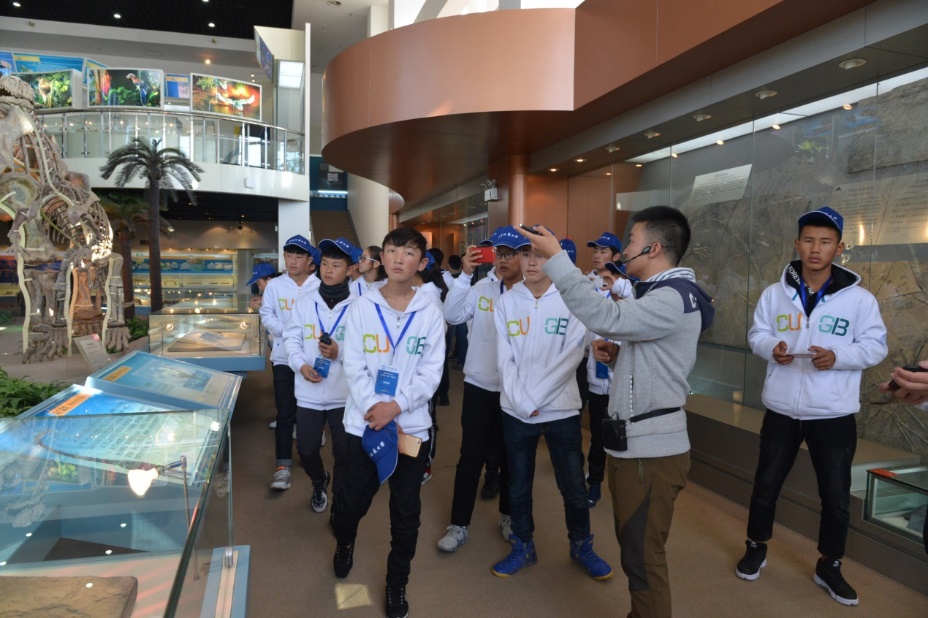 我校扶贫对口支援的青海化隆学子参观博物馆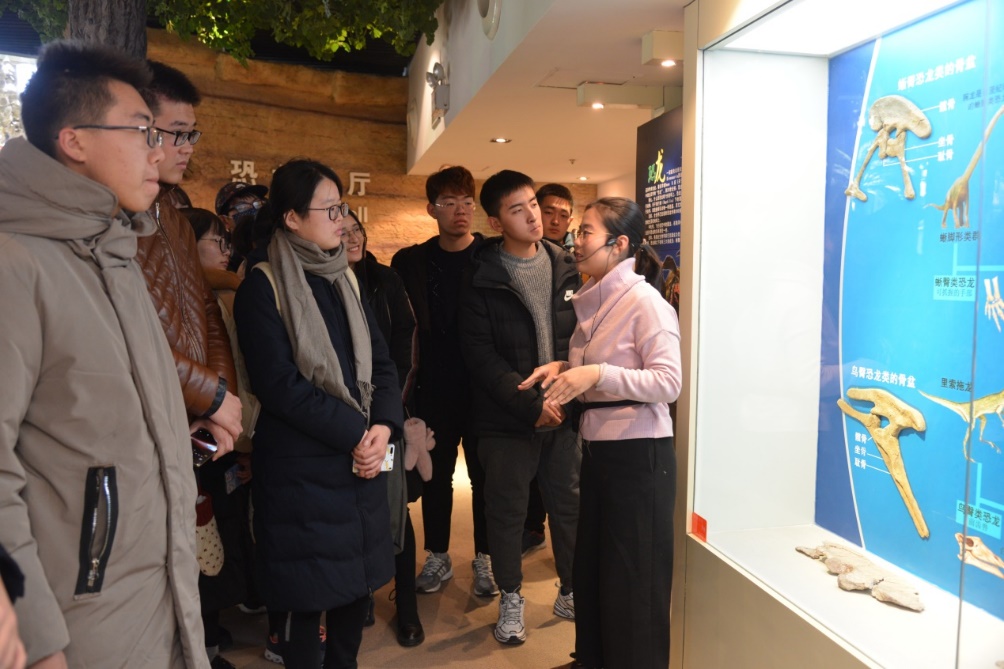 “4.22地球日”中国石油大学（北京）大学生参观博物馆（二）省部级以上领导同志视察示范中心的图片及说明等。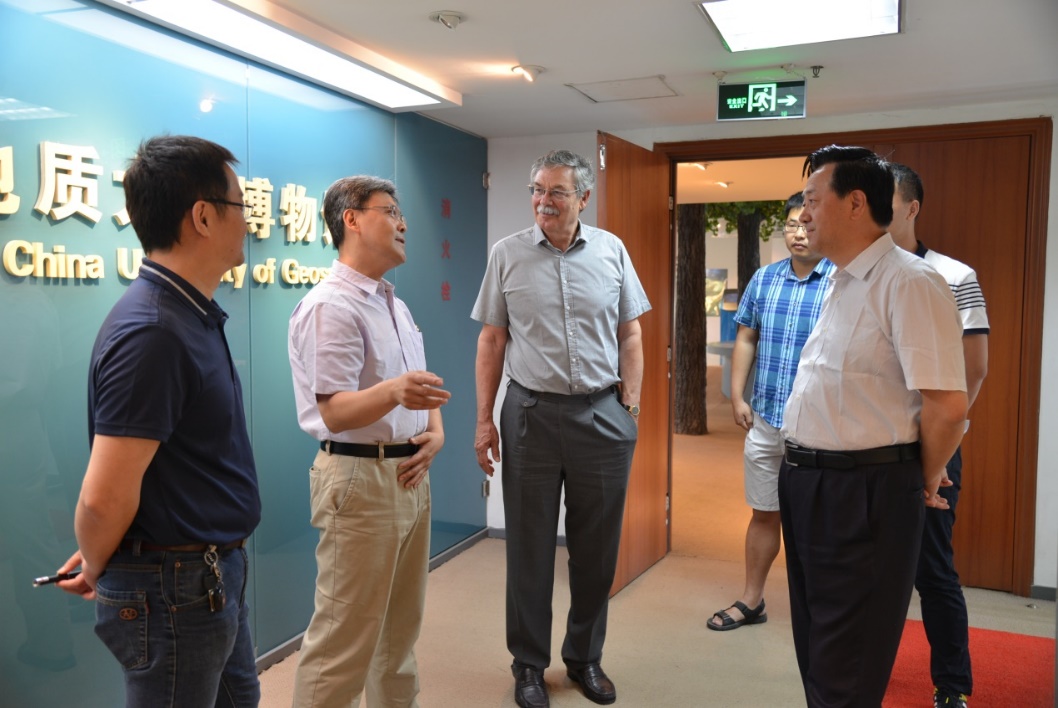 前任国际地科联主席罗兰德.奥博汉斯利教授和现任国际地科联主席成秋明教授参观博物馆（三）其它对示范中心发展有重大影响的活动等。1.2018年度本中心教师获得北京市教育教学成果一、二等奖各一项：（1）于炳松/赵志丹/张招崇/程素华/阮壮/董国臣，信息时代高校岩石学课程建设的传承与创新，北京市教育教学成果一等奖；（2）王根厚/颜丹平/陈家玮/顾雪祥/李晶/于海亮/赵志丹/于炳松/张长厚/程捷，地质学专业“一三五”人才培养体系的综合教学改革，北京市教育教学成果二等奖。2.九三学社北京市委首届科普中国-大咖面对面在中国地质大学（北京）主办。本次科普大会由九三学社北京市委主委、中国科学院院士、北京大学刘忠范教授主讲：神奇的石墨烯材料：机遇与挑战。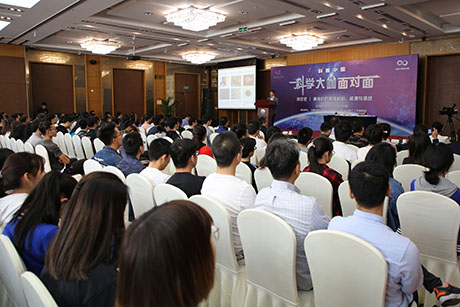 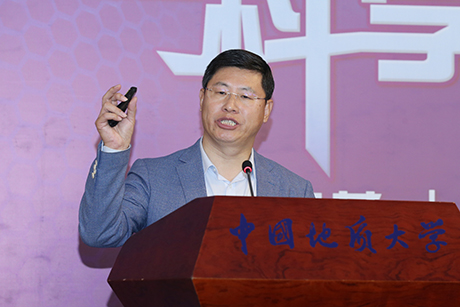 九三学社北京市委首届科普中国-大咖面对面于2018.9.27日在中国地质大学（北京）主办。本实验中心部分师生参与六、示范中心存在的主要问题1．网络共享平台建设和整合受到制约、难以推行。由于实验中心平台独立运行，分别建设有实验中心网站和博物馆网站，其它各网站归属院系管理，受制于网络管理政策和相关规定，实现网络融合共享，将是一个难以破解的题目。2．教学与科研矛盾突出，融合困难。鉴于目前的成果评价机制，教师，特别是年轻教员中教学与科研关系的处理仍然是普遍存在的大问题，这方面的问题严重影响和制约了实验中心教育教学工作的展开，以及教学改革的进行。3．国家实验教学中心定位仍然比较模糊，管理和支持还难以完全到位。需要从学校层面进行融合和协调，并配备必要的人员，给与适当的经费支持。七、所在学校与学校上级主管部门的支持2018年度是中国地质大学（北京）地质学国家级实验教学示范中心获得批准建设的第二年，实验中心归属学校国有资产与实验室管理处直接管理和领导，学校对实验中心建设进行了支持。实验中心支持的地质学专业是我校核心专业，是国家双一流建设专业，也是学科评估A+专业，地质学实践教学是我校地质学国家重点学科建设的关键支撑。因此，学校将实验中心建设纳入学校学科建设的总体规划中，这对于实验中心的实验实践教学理念进一步凝练和教学体系的进一步形成，特别是三大教学平台的不断整合，起到了重要的促进作用。八、下一年发展思路1．总体思路。（1）秉承基础厚实、协作创新、国际视野和服务社会的实验实践教学理念，这是中国地质大学（北京）几代人在实验实践教学中总结和提炼出来的，是我们进行地质学实验实践教学的原则指导。（2）坚持模块化和平台化建设的基本思路和模式。实验中心由三个平台和9个模块组成。三个平台即基础实验教学平台、野外实践教学平台和辅助实验实习教学平台是按地质学实验实践教学的功能运行而区分的，9个模块则是实验实验和实践教学的具体实验室，是实验中心的功能细胞，实验中心的作用就是要保障9个模块和三大平台无缝对接，运转顺畅！以实现地质学实验实践教学的总目标。（3）以国际先进实验、实践教学理念为引导，引入新的教学方式方法，坚持与改革相结合，推动地质学实验实践教学，逐步实现建设国内先进，国际知名的实验教学中心的目标。2．具体措施。（1）继续加强博物馆硬件的建设，通过增加特色标本、调整展板内容来进一步提升博物馆展示内容的科学性和观赏性，以吸引更多观众来馆参观。及时将收到的捐赠的标本35件补充到展厅，维护展厅设备的正常运行，保证正常开放，做好来博物馆参观的各方面人士的接待工作。加强博物馆服务能力和科普能力的建设。从在博物馆工作的学生志愿者中选择一批大学生讲解员，并认真加以培养，提高对大众科普宣传教育工作的水平。加强博物馆科普信息化建设，结合宣传图册《中国地质大学博物馆》的编辑，对馆藏典型标本进行图像和信息采集，放置与博物馆网页上，增加博物馆网页的内容和观赏性。构造沙盘模拟实验平台设备升级，加强自主研发能力及与地质科学实践与应用，并强化行业交流。（2）从实验中心发展与建设角度，提出实验教师教学与科研平衡与融合发展的政策建议与解决办法，为促进科研与教学平衡发展提出切实可行的办法，进一步提高实验实践教学质量。（3）争取学校在人员和经费保障方面的支持。注意事项及说明：1.文中内容与后面示范中心数据相对应，必须客观真实，避免使用“国内领先”、“国际一流”等词。2.文中介绍的成果必须具有示范中心的署名。3.年度报告的表格行数可据实调整，不设附件，请做好相关成果支撑材料的存档工作。第二部分 示范中心数据（数据采集时间为1月1日至）一、示范中心基本情况注：（1）表中所有名称都必须填写全称。（2）主管部门：所在学校的上级主管部门，可查询教育部发展规划司全国高等学校名单。二、人才培养情况（一）示范中心实验教学面向所在学校专业及学生情况注：（1）面向的本校专业为实验教学内容列入专业人才培养方案的专业；（2）博物馆作为辅助教学单位，其实习人数与实习学时已经包含并统计在各实验项目中了。（二）实验教学资源情况注：（1）实验项目：有实验讲义和既往学生实验报告的实验项目。（2）实验教材：由中心固定人员担任主编、正式出版的实验教材。（3）实验课程：在专业培养方案中独立设置学分的实验课程。（三）学生获奖情况注：（1）学生获奖：指导教师必须是中心固定人员，获奖项目必须是相关项目的全国总决赛以上项目。（2）学生发表论文：必须是在正规出版物上发表，通讯作者或指导老师为中心固定人员。（3）学生获得专利：为已批准专利，中心固定人员为专利共同持有人。三、教学改革与科学研究情况（一）承担教学改革任务及经费注：（1）此表填写省部级以上教学改革项目（课题）名称：项目管理部门下达的有正式文号的最小一级子课题名称。（2）文号：项目管理部门下达文件的文号。（3）负责人：必须是中心固定人员。（4）参加人员：所有参加人员，其中研究生、博士后名字后标注*，非本中心人员名字后标注＃。（5）经费：指示范中心本年度实际到账的研究经费。（6）类别：分为a、b两类，a类课题指以示范中心为主的课题；b类课题指本示范中心协同其它单位研究的课题。（二）承担科研任务及经费注：(1)此表填写省部级以上科研项目（课题）。（2）类别：分为a、b两类，a类课题指以示范中心为主的课题；b类课题指本示范中心协同其它单位研究的课题。（三）研究成果1.专利情况注：（1）国内外同内容的专利不得重复统计。（2）专利：批准的发明专利，以证书为准。（3）完成人：所有完成人，排序以证书为准。（4）类型：其它等同于发明专利的成果，如新药、软件、标准、规范等，在类型栏中标明。（5）类别：分四种，独立完成、合作完成—第一人、合作完成—第二人、合作完成—其它。如果成果全部由示范中心固定人员完成的则为独立完成。如果成果由示范中心与其它单位合作完成，第一完成人是示范中心固定人员则为合作完成—第一人；第二完成人是示范中心固定人员则为合作完成—第二人，第三及以后完成人是示范中心固定人员则为合作完成—其它。（以下类同）2.发表论文、专著情况注：（1）论文、专著均限于教学研究、学术论文或专著，一般文献综述及一般教材不填报。请将有示范中心署名的论文、专著依次以国外刊物、国内重要刊物，外文专著、中文专著为序分别填报，并在类型栏中标明。单位为篇或册。注：因事业编制和管理原因，所有论文和专著无法以实验中心进行直接标注，但所有论文第主要作者均属于实验中心专职人员。（2）国外刊物：指在国外正式期刊发表的原始学术论文，国际会议一般论文集论文不予统计。（3）国内重要刊物：指中国科学院文献情报中心建立的中国科学引文数据库(简称CSCD) 核心库来源期刊 (http://www.las.ac.cn), 同时可对国内发行的英文版学术期刊论文进行填报，但不得与中文版期刊同内容的论文重复。（4）外文专著：正式出版的学术著作。（5）中文专著：正式出版的学术著作，不包括译著、实验室年报、论文集等。（6）作者：所有作者，以出版物排序为准。3.仪器设备的研制和改装情况注：（1）自制：实验室自行研制的仪器设备。（2）改装：对购置的仪器设备进行改装，赋予其新的功能和用途。（3）研究成果：用新研制或改装的仪器设备进行研究的创新性成果，列举1－2项。4.其它成果情况注：国内一般刊物：除CSCD核心库来源期刊以外的其它国内刊物，只填报原始论文。 四、人才队伍基本情况（一）本年度固定人员情况注：（1）固定人员：指经过核定的属于示范中心编制的人员。（2）示范中心职务：示范中心主任、副主任。（3）工作性质：教学、技术、管理、其它，从事研究工作的兼职管理人员其工作性质为研究。（4）学位：博士、硕士、学士、其它，一般以学位证书为准。“文革”前毕业的研究生统计为硕士，“文革”前毕业的本科生统计为学士。（5）备注：是否院士、博士生导师、杰出青年基金获得者、长江学者等，获得时间。（二）本年度流动人员情况注：（1）流动人员：包括“访问学者和其他”两种类型。（2）工作期限：在示范中心工作的协议起止时间。（三）本年度教学指导委员会人员情况（2016年12月31日前没有成立的可以不填）注：（1）教学指导委员会类型包括校内专家、外校专家、企业专家和外籍专家。（2）职务：包括主任委员和委员两类。（3）参会次数：年度内参加教学指导委员会会议的次数。五、信息化建设、开放运行和示范辐射情况（一）信息化建设情况（二）开放运行和示范辐射情况1.参加示范中心联席会活动情况2.承办大型会议情况注：主办或协办由主管部门、一级学会或示范中心联席会批准的会议。请按全球性、区域性、双边性、全国性等排序，并在类型栏中标明。3.参加大型会议情况注：大会报告：指特邀报告。4.承办竞赛情况注：学科竞赛：按国家级、省级、校级设立排序。5.开展科普活动情况6.接受进修人员情况注：进修人员单位名称填写学校，起止时间以正式文件为准。7.承办培训情况注：培训项目以正式文件为准，培训人数以签到表为准。（三）安全工作情况注：安全责任事故以所在高校发布的安全责任事故通报文件为准。如未发生安全责任事故，请在其下方表格打钩。如发生安全责任事故，请说明伤亡人数。六、审核意见（一）示范中心负责人意见（二）学校评估意见批准立项年份2016年通过验收年份示范中心名称示范中心名称地质学国家级实验教学示范中心地质学国家级实验教学示范中心地质学国家级实验教学示范中心地质学国家级实验教学示范中心地质学国家级实验教学示范中心地质学国家级实验教学示范中心地质学国家级实验教学示范中心所在学校名称所在学校名称中国地质大学（北京）中国地质大学（北京）中国地质大学（北京）中国地质大学（北京）中国地质大学（北京）中国地质大学（北京）中国地质大学（北京）主管部门名称主管部门名称教育部教育部教育部教育部教育部教育部教育部示范中心门户网址示范中心门户网址http://sfzx.cugb.edu.cn:82/http://sfzx.cugb.edu.cn:82/http://sfzx.cugb.edu.cn:82/http://sfzx.cugb.edu.cn:82/http://sfzx.cugb.edu.cn:82/http://sfzx.cugb.edu.cn:82/http://sfzx.cugb.edu.cn:82/示范中心详细地址示范中心详细地址北京市学院路29号中国地质大学逸夫楼620室北京市学院路29号中国地质大学逸夫楼620室北京市学院路29号中国地质大学逸夫楼620室北京市学院路29号中国地质大学逸夫楼620室邮政编码100083100083固定资产情况固定资产情况建筑面积3600㎡（校内）设备总值设备总值5951万元5951万元设备台数838台838台经费投入情况经费投入情况主管部门年度经费投入（直属高校不填）主管部门年度经费投入（直属高校不填）主管部门年度经费投入（直属高校不填）所在学校年度经费投入所在学校年度经费投入所在学校年度经费投入85万元序号面向的专业面向的专业学生人数人时数序号专业名称年级/班级基础地质与构造实验室基础地质与构造实验室基础地质与构造实验室基础地质与构造实验室基础地质与构造实验室基础地质与构造实验室1地质学（理科基地班）一、二5617922地质学一、二、三19159503地质学（地质-地球物理复合）一、二4614724地质学（旅游地学）一、二4012805地球化学一、二4815366资源勘查工程（固体矿产）一、二12740647地质工程一、二17656328土木工程一、二16251489环境工程一37118410水文与水资源工程一、二73180411地下水科学与工程一、二124314212石油工程一、二106339213资源勘查工程（能源）一、二109348814资源勘查工程（新能源地质与工程）一、二53169615法学二3860816宝石及材料工艺学一64204817地球物理学一、二97230418勘查技术与工程一、二120384019海洋科学一、二173382620测绘工程一60192021土地资源管理一61195222创新实验班二2167223材料科学与工程二85127524材料物理二6090025材料化学二25375小计小计小计215261300古生物与地史学实验室古生物与地史学实验室古生物与地史学实验室古生物与地史学实验室古生物与地史学实验室古生物与地史学实验室25古生物学10011611/10011612/10011613/10011631/10011632/10011633/1001165120560026古生物学（双语）100116102484027地史学（双语）1001151027028沉积学与古地理学11011510/10011610/10011612/10011613228029古生物学与地史学10061621/100601622/10011623/10111511/10111512/1019170116336030微体古生物学方向包公选课（16人）2032031大学生物学100118101035032古生物学与地理学方向包公选课（16人）232小计小计小计9610852岩石与矿物实验室岩石与矿物实验室岩石与矿物实验室岩石与矿物实验室岩石与矿物实验室岩石与矿物实验室33变质岩岩石学10011510，100116103083034成因矿物学概论10011511 10011512 10011513 10011531 10011532 10011533 100115511272035岩石矿物研究方法10011511 10011512 10011513 10011531 10011532 10011533 10011551636036沉积岩岩石学100116101652837岩浆岩岩石学100116102066038岩石学10011611 10011612 10011611 10011612 10011613 10011614 10011615 10011632 10011633 10011631 10011651 441694039岩石学（含晶体光学）10091611 10091612 10061621 10061622 10061623 10191601681428040结晶学与矿物学10011710 10191701 10061723 10071710 10061721 10061722 10091711 10091712 10011715 10011751 10011713 10011714 10011711 10011712  10011731 10011732401680041晶体光学10011710 10011711 10011712 10011713 10011714 10011715 10011751 10011731 1001173218567042矿物与岩石10051731 10051732 10051721 10101711 10101712 24194443化石碳酸盐岩微相10011511 10011512 10011513 10011531 10011532 10011533 100115511236小计小计小计29058768周口店地质实习周口店地质实习周口店地质实习周口店地质实习周口店地质实习周口店地质实习44地质综合实习10011610，1019160154972045地质综合实习10011611、10011612、10011613、10011614、10011615、10011631、10011632、10011633、10011651、10061621、10061622、10061623、10111611、10111612、16009010、160090304907350046地质综合实习10051621、10051631、10051632、10101611、10101612、10101631、101016322013015047地质综合实习10021611、10021612、10021613、10021621、10021622、10021623、10061611、1006161223428080小结小结小结979141450北戴河地质认识实习北戴河地质认识实习北戴河地质认识实习北戴河地质认识实习北戴河地质认识实习北戴河地质认识实习48地质认识实习1001171022198049地质认识实习10011711、10011712、1001171394564050地质认识实习1001171424144051地质认识实习1001171521126052地质认识实习10011731、1001173256336053地质认识实习1001175124144054地质认识实习10021711、10021712、1002171389534055地质认识实习10021721、1002172279474056地质认识实习1005171140240057地质认识实习1005172134204058地质认识实习10051731、1005173262372059地质认识实习10061711、1006171246276060地质认识实习10061721、10061722、1006172379474061地质认识实习10091711、1009171268408062地质认识实习10101711、1010171249294063地质认识实习10101721、1010172253318064地质认识实习10121711、1012171252312065地质认识实习10121721、1012172264384066地质认识实习10121731291740小结小结小结98559760总计总计总计4502332130实验项目资源总数51个年度开设实验项目数51个年度独立设课的实验课程22门（包括野外独立实践课程）实验教材总数10种年度新增实验教材0种学生获奖人数15人次学生发表论文数1篇学生获得专利数0项序号项目/课题名称文号负责人参加人员起止时间经费（万元）类别1国土资源科普基地国土部2016年第32号周洪瑞施光海2016-b2地质学实验教学示范中心学校下达颜丹平赵志丹等2016150a3《环境地质学》教学体系建设与实践JGMS201501程 捷2015-201854《岩石学》在线课程建设JGZHD201601于炳松2016-201855大学生科研与创新能力的培养JGZHD201601张世红2016-2018序号项目/课题名称项目编号负责人参加人员开始时间计划完成日期当年到账金额（万元）类别1巴尔喀什-准噶尔-天山斑岩成矿作用27632014061张招崇张招崇2014-01-012018-12-310基金委重大项目重点2浙赣皖相邻区中生代推（滑）覆构造特征及其时序分析28932019017余心起余心起,刘秀（学）,胡军（学）,刘孟言（学）,汪子莘（学）,曾严（学）,路宗悦（学）,王照翻（学）2019-01-012022-12-3133基金委面上项目3青藏高原西部狮泉河-革吉地区晚白垩世以来构造与地貌演化的沉积盆地与中低温热年代学分析28932019013戴紧根戴紧根,林杰（学）,李汉敖（学）,韩续（学）,徐诗颖（学）,王亚南（学）2019-01-012022-12-3133基金委面上项目4西天山北支前中生代浅成低温热液-斑岩型矿床的保存条件研究28932019010蔡克大蔡克大,包子鹤（学）,王祥松（学）,苏文博（学）2019-01-012022-12-3133基金委面上项目5西秦岭早中生代两期高镁安山岩的成因及地质意义28932019008李小伟李小伟,黄雄飞（学）,刘华南（学）,邢慧强（学）,胡俊强（学）2019-01-012022-12-3133基金委面上项目6西藏中部班戈大型花岗岩基中镁铁质岩石和低Sr、低Y强过铝质花岗岩28932019007王青王青,张亮亮,夏瑛（学）,李世民（学）,许伟（学）,刘安琳（学）,易建康（学）2019-01-012022-12-3133基金委面上项目7华南埃迪卡拉纪氮同位素的时空变化及环境背景28932019006王新强王新强,史晓颖,汤冬杰,魏昊明（学）,王志鹏（学）,柳海涛（学）,王丽静（学）2019-01-012022-12-3133基金委面上项目8东特提斯南、北缘古新世/始新世极热事件(PETM)生物响应及环境变化 对比28932019005席党鹏席党鹏,万晓樵,沈阳,江湉,Muhammad Kamran（学）,曹文心（学）,覃祚焕（学）,王冠男（学）2019-01-012022-12-3133基金委面上项目9华北克拉通北缘寒武纪生物丘沉积组构多样性研究28932015007梅冥相梅冥相,孟庆芬2015-01-012018-12-310基金委面上项目10西藏班戈-那曲地区晚白垩世时期的深部过程与地表抬升28932015026朱弟成朱弟成,王青（学）,李世民（学）,王皓（学）2015-01-012018-10-310基金委面上项目11塔里木大火成岩省霞石岩-碳酸岩岩石成因及其对深部地球动力学过程的约束28932015005张招崇张招崇,张东阳（学）,侯通（学）,程志国（学）,金子梁（学）2015-01-012018-12-310基金委面上项目12燕山构造带中生代北西向收缩构造变形及其意义研究29932019011李程明李程明,林逸（学）,黄滢竹（学）2019-01-012021-12-3115.6基金委青年科学基金项目13青藏高原中部伦坡拉盆地沉积演化及其对地貌演变的约束29932019008韩中鹏韩中鹏,文一雄（学）,贺海洋（学）,闫梦琪（学）2019-01-012021-12-3115.6基金委青年科学基金项目14碰撞背景岩浆-热液体系Mo富集机制及出溶过程：以冈底斯荣嘎钼矿为例29932019007吴松吴松,吴松,谭勐（学）2019-01-012021-12-3115.6基金委青年科学基金项目15青藏高原南部麦嘎地区超钾质火山岩成因与地幔交代作用29932019005刘栋刘栋,黄春梅（学）,王珍珍（学）,雷杭山（学）,齐宁远（学）2019-01-012021-12-3115.6基金委青年科学基金项目16西藏蛇绿岩地幔橄榄岩中“石榴石”成因的后成合晶及其意义29932019004龚小晗龚小晗,杨可（学）,陈钦（学）2019-01-012021-12-0114.4基金委青年科学基金项目17中国岩浆岩基础地质调查成果集成与图件编制42932016038狄永军狄永军,洪文涛（外）2016-06-172018-12-313专题（课题）18复合构造区编图技术方法示范42932016014张长厚张长厚,孙卫华,李程明（学）,林逸（学）,侯丽玉（学）,黄滢竹（学）,岳红娇（学）,何斌（学）,马翠青（学）,伍宏美（学）,许传鑫（学）,贾佳宝（学）2016-06-082018-05-313专题（课题）19华北晚前寒武纪地层综合研究42932018057周洪瑞周洪瑞2018-01-012018-12-311.4专题（课题）20赣江断裂带九江段及邻侧新生代地层精细厘定42932018020张海军张海军,李金典（学）,杨晓东（学）,康怀信（学）,高坤（学）,马海腾（学）,桑亚伟（学）,王一斐（学）2018-04-012018-10-311.17专题（课题）21中国岩浆岩基础地质调查成果集成与图件编制42932016038狄永军狄永军,洪文涛（外）2016-06-172018-12-316专题（课题）22复合构造区编图技术方法示范42932016014张长厚张长厚,孙卫华,李程明（学）,林逸（学）,侯丽玉（学）,黄滢竹（学）,岳红娇（学）,何斌（学）,马翠青（学）,伍宏美（学）,许传鑫（学）,贾佳宝（学）2016-06-082018-05-318专题（课题）23青藏高原铬铁矿成矿地质异常序列研究42932015051罗照华罗照华,杨宗锋,江秀敏（学）,吴宗昌（学）,李重（学）2015-06-252018-12-315.6专题（课题）24江南古陆西部及邻区新元古代沉积演化研究42932016054张传恒张传恒,刘典波,张连祥（学）,陆晨明（学）,张继彪（学）,康天骏（学）,叶子（学）2016-08-122019-04-151.2专题（课题）25中央地质勘查基金项目成果集成及战略选区（东部片区）42932017053董国臣董国臣,白志达,常兆山（外）,陈达（外）,柯珊2017-05-012018-12-314专题（课题）26东昆仑南缘岩碧山一带蛇绿混杂岩拟定与构造成因研究42932016059狄永军狄永军,张维杰2016-01-022017-12-316专题（课题）27冈底斯东段斑岩铜成矿系统结构与形成机制13052016016舒启海舒启海,崔晓琳（学）,刘金宇（学）,李华健（学）2016-10-102020-12-310国家重点研发计划28“万人计划”科技创新领军人才特殊支持经费的通知12032017001朱弟成朱弟成2017-09-122020-09-3025科技部其他项目29中新生代典型盆地沉积演化与油气潜力评估52942018005李亚林李亚林2018-01-012022-12-31132.93中科院科技计划项目30松科2井加深段古气候、古环境地质记录42932018047王成善王成善,黄永建,许继峰,胡滨,高远,王天天2018-01-012018-12-3136专题（课题）31中国及邻区泛非构造带中的花岗岩研究 242932015043赵国春赵国春,邢永丽,关家敏,邸英龙（学）,庄加佳（学）,盛肖宁（学）,王栋（学）2015-07-132017-12-317.2专题（课题）32辽东矿集区古元古代构造属性与构造演化13052016005刘俊来刘俊来,张宏远2016-07-012020-12-3145国家重点研发计划33辽东青城子金矿矿集区矿田构造研究13052016028赵国春赵国春2016-07-182020-12-3114.5国家重点研发计划34松科2井晚中生代地层的划分与对比2（2017）42932017054席党鹏席党鹏2017-08-102018-03-311专题（课题）35马达加斯加石墨矿产调查与评价42932016042狄永军狄永军,张达2016-01-092018-03-093专题（课题）36古地貌重建13052017030王成善王成善2017-07-012021-06-300国家重点研发计划37古环境重建及对外生矿产资源分布的制约13052017029李亚林李亚林2017-07-012021-06-300国家重点研发计划38西藏荣玛乡南地区1:5万四幅区域地质调查42932016047王根厚王根厚,袁国礼,高金汉,杜瑾雪,唐宇（学）2016-06-292018-12-3142专题（课题）39冈底斯东段斑岩铜成矿系统结构与形成机制13052016016舒启海舒启海,崔晓琳（学）,刘金宇（学）,李华健（学）2016-10-102020-12-310国家重点研发计划40辽东地区中生代构造与控矿规律13052016002颜丹平颜丹平,孙卫华,邱亮,徐翰（学）,任泓禹（学）,李雪（学）2016-07-012020-12-3189.4国家重点研发计划41天山-兴蒙构造带石岩炭-二叠纪地层对比研究42932018058王训练王训练,周洪瑞,高金汉,景秀春,张海军,沈阳,侯恩刚,徐力2018-05-012018-12-306专题（课题）42古环境重建及对外生矿产资源分布的制约13052017029李亚林李亚林2017-07-012021-06-3039.55国家重点研发计划43古地貌重建13052017030王成善王成善2017-07-012021-06-3031.94国家重点研发计划44动力地形与深部地幔13052017031刘少峰刘少峰2017-07-012021-06-3051.42国家重点研发计划45晚中生代表层系统演化与外生资源效应13042017021刘少峰刘少峰,王成善,李亚林,李涤,黄永建,陈曦,王天天,胡滨,戴紧根,高远,王璞珺（外）,李祥辉（外）,胡修棉（外）,吕大炜（外）,宋膺（外）,王东东（外）,刘海燕（外）,何登发2017-07-012021-06-30201.32国家重点研发计划46青藏高原碰撞造山岩浆作用与成矿耦合13042016024赵志丹赵志丹,王青2016-07-012020-12-31250国家重点研发计划47华北东部金成矿区域差异性12042016001李胜荣李胜荣,申俊峰,张华锋,李林,M.Santosh,张连昌（外）,赵太平（外）,王义天（外）,李青2016-06-012020-12-31334国家重点研发计划48天山-兴蒙构造带石岩炭-二叠纪地层对比研究42932018058王训练王训练,周洪瑞,高金汉,景秀春,张海军,沈阳,侯恩刚,徐力2018-05-012018-12-3032专题（课题）49华北晚前寒武纪地层综合研究42932018057周洪瑞周洪瑞2018-01-012018-12-315.6专题（课题）50冈底斯东段斑岩铜成矿系统结构与形成机制13052016016舒启海舒启海,崔晓琳（学）,刘金宇（学）,李华健（学）2016-10-102020-12-3136.3国家重点研发计划51冈底斯斑岩铜矿带隆升剥蚀历史重建13052016021戴紧根戴紧根2016-10-012020-12-3150.71国家重点研发计划52中国岩浆岩基础地质调查成果集成与图件编制42932016038狄永军狄永军,洪文涛（外）2016-06-172018-12-3121专题（课题）53复合构造区编图技术方法示范42932016014张长厚张长厚,孙卫华,李程明（学）,林逸（学）,侯丽玉（学）,黄滢竹（学）,岳红娇（学）,何斌（学）,马翠青（学）,伍宏美（学）,许传鑫（学）,贾佳宝（学）2016-06-082018-05-3126专题（课题）54松科2井白垩纪古气候、古环境地质记录（子项目）48932016007王成善王成善,黄永建,吴怀春,胡滨,高远,干微,吕大炜,张来明,王天天,许继峰2016-01-012019-12-31226.71工作项目55地学名词编撰（构造地质学）42932016052刘俊来刘俊来,张宏远2016-01-012018-12-318专题（课题）56松科2井加深段古气候、古环境地质记录42932018047王成善王成善,黄永建,许继峰,胡滨,高远,王天天2018-01-012018-12-31126专题（课题）57河北武安市铁矿集区基性-中性侵入杂岩1:5万填图试点与示范42932018038苏尚国苏尚国,罗照华,邓晋福,赵国春,胡伟武2018-05-082018-10-2156专题（课题）58江南古陆西部及邻区新元古代沉积演化研究42932016054张传恒张传恒,刘典波,张连祥（学）,陆晨明（学）,张继彪（学）,康天骏（学）,叶子（学）2016-08-122019-04-154.8专题（课题）59青海省北巴颜喀拉山地区三叠系岩石地层划分及构造变形研究42932016060徐德兵徐德兵,刘江（学）,宋广利（学）,霍建壮（学）,周磊（学）2016-07-012017-12-313专题（课题）60兴蒙造山带中段石炭—二叠系构造—岩相古地理编图42932018031徐德兵徐德兵,温鹏飞（学）,杜风伟（学）2018-05-012018-12-3122.5专题（课题）61中央地质勘查基金项目成果集成及战略选区（东部片区）42932017053董国臣董国臣,白志达,常兆山（外）,陈达（外）,柯珊2017-05-012018-12-3122.5专题（课题）62内蒙古东部-黑龙江西部火成岩地球化学填图42932016026刘翠刘翠,邓晋福,罗照华,张昱（外）,许立权（外）,周肃,赵国春,李晶,石玉若（外）,段培新（学）,秦锦华（学）,李光昭（学）,郭娜（学）,厉一鸣（学）,金天杰（学）,孙浩（学）,李泽玺（学）,田世攀（外）,赵寒冬（外）,张铁安（外）,吴宗絮（外）,刘继旭（学）,贺国奇（学）2016-01-012018-12-3128专题（课题）63西藏荣玛乡南地区1:5万四幅区域地质调查42932016047王根厚王根厚,袁国礼,高金汉,杜瑾雪,唐宇（学）2016-06-292018-12-31168专题（课题）64典型成矿系统多因耦合-自组织临界转换与深部致矿 地质异常形成机理13042016022张招崇张招崇,董国臣,彭润民,侯通,于宋月（外）,张青（外）2016-07-012020-06-3091国家重点研发计划65赣江断裂带九江段及邻侧新生代地层精细厘定42932018020张海军张海军,李金典（学）,杨晓东（学）,康怀信（学）,高坤（学）,马海腾（学）,桑亚伟（学）,王一斐（学）2018-04-012018-10-316.63专题（课题）66三江特提斯南段新生代强应变带变质、变形耦合关系19752015007刘俊来刘俊来,3001130082（学）,2001130231（学）,2001140197（学）2015-01-012019-12-310973计划67青藏高原铬铁矿成矿地质异常序列研究42932015051罗照华罗照华,杨宗锋,江秀敏（学）,吴宗昌（学）,李重（学）2015-06-252018-12-3122.4专题（课题）68扬子地台东北部新增矿山恢复治理面积遥感调查42932018007田淑芳田淑芳,洪友堂,詹骞,王小牛,陈震,厉大亮,苏田梅,秦渊2018-04-152018-12-3133专题（课题）69地球深部过程对浅部系统的制约79952017014刘少峰刘少峰2017-02-092017-12-3138.5中科院科技计划项目70松潘-甘孜造山带边缘拆离伸展构造及其构造体制转换机制 研究28932017008颜丹平颜丹平,张翼西2017-01-012020-12-3126.4基金委面上项目71大陆中部地壳天然固态流变与应变局部化27932015002刘俊来刘俊来,余心起,倪金龙（外）,张宏远2015-01-012019-12-31105.3基金委重点项目72西藏荣玛乡南地区1:5万四幅区域地质调查42932016047王根厚王根厚,袁国礼,高金汉,杜瑾雪,唐宇（学）2016-06-292018-12-3115专题（课题）73青藏高原碰撞造山岩浆作用与成矿耦合13042016024赵志丹赵志丹,王青2016-07-012020-12-310国家重点研发计划74华北地台中元古代微生物白云岩:超微组构、有机矿化过程和成因机制研究28932017016史晓颖史晓颖2017-01-012020-12-3125.8基金委面上项目75两万年来缅甸Twintaung玛珥湖孢粉记录的西南季风演化历史28932016015李杰李杰,李晶晶2016-01-012020-12-3116.4基金委面上项目76莱阳盆地沉积物物源示踪及其对苏鲁造山作用的指示28932016007刘少峰刘少峰,林成发（学）,姚翔（学）,方敏（学）,张博（学）,马鹏斐（学）,张安东（学）,庄其天（学）2016-01-012019-12-2616.4基金委面上项目77西藏特提斯喜马拉雅石英砂岩研究28932016026魏玉帅魏玉帅,陈曦,张宝森（学）,申威（学）,潘婉莹（学）2016-01-012019-12-3112.4基金委面上项目78后口动物鳃裂的早期演化研究28942016043欧强欧强,舒德干（外）,程孙雪子（学）,王蓉（学）,孙舸2016-01-012019-12-3016.8基金委面上项目79西藏羌塘地块白垩纪晚期构造变形与高原早期隆升关系研究28932016022李亚林李亚林2016-01-012018-12-3114.8基金委面上项目80中国南方海相富有机质页岩孔隙特征及其对页岩气储集与扩散迁移的制约28932016019于炳松于炳松,王英滨,王黎栋,阮壮2016-01-012019-12-3117.6基金委面上项目81特提斯喜马拉雅白垩纪-始新世构造古地磁学及U-Pb锆石年代学研究28932016037杨天水杨天水2016-01-012019-12-3118基金委面上项目82松辽盆地科学钻探与综合研究19742012032王成善王成善,陈曦,任延广（外）,贺怀宇（外）,沈延安（外）,胡滨,黄永建2012-01-012016-08-150973计划83北拉萨地块富集Hf同位素的中生代花岗质岩石对地壳基底的启示29932017034黄丰黄丰2017-01-012019-12-318基金委青年科学基金项目84藏南错那地区高喜马拉雅结晶岩系的变质演化29932017035丁慧霞丁慧霞2017-01-012019-12-318.8基金委青年科学基金项目85中国科学院学部学科发展战略研究：沉积学与古环境58932014003王成善王成善,陈曦,由雪莲,林畅松2014-12-012016-12-010中科院科技计划项目86西南三江老厂Pb-Zn块状硫化物矿床成矿作用与金属富集机制29932017016李龚健李龚健,黄钰涵（学）,张鹏飞（学）,李华健（学）,于华之（学）,吴伟（学）2017-01-012019-12-017.2基金委青年科学基金项目87滇西北衙金矿含矿斑岩H2O的来源及富集机制29932017015和文言和文言2017-01-012019-12-318基金委青年科学基金项目88青藏高原拉萨-羌塘地块构造热年代学填图201848932018001戴紧根戴紧根,李亚林,陈曦,胡滨,韩中鹏2018-01-012018-12-31239.68工作项目89拉萨地块永珠蛇绿岩的形成环境及其构造意义35932017020曾云川曾云川2017-09-152019-09-156基科研费科研启动基金项目90新疆东天山觉罗塔格东段铜矿成矿流体作用与富集机制35932017021张方方张方方,李博超（学）,蔡雨顺（学）2017-07-182019-11-305基科研费科研启动基金项目91华南埃迪卡拉纪-早寒武世古生产力和海洋环境35832017066王新强王新强2017-07-012019-11-3011基科研费优秀教师基金项目92成分数据分析在细粒沉积岩地层划分中的应用与研究35832017063黄永建黄永建,吴春阳（学）,李祥（学）,白杨（学）,张志锋（学）2017-07-012019-11-309.8基科研费优秀教师基金项目93源区物质不均一性和深部过程对玄武岩成分模式的影响：理论模型和实例检验35832017049杨宗锋杨宗锋,李解（学）,蒋庆宝（学）,郭双燕（学）,张军（学）,李悦（学）2017-07-012019-11-3012基科研费优秀教师基金项目94西藏中部班戈大型花岗岩基中镁铁质岩石的成因35832017052王青王青,夏瑛（学）,刘安琳（学）,易建康（学）2017-07-012019-11-3018基科研费优秀教师基金项目95中国石炭系维宪阶有孔虫生物地层序列研究35832017054沈阳沈阳2017-07-012019-11-3010基科研费优秀教师基金项目96山东沂沭断裂带早白垩世恐龙足迹群的形态学与演化35832017056邢立达邢立达2017-07-312019-11-3011.32225基科研费优秀教师基金项目97青藏高原中北部新生代构造格架35832017061吴晨吴晨,尹安,韩舒翔（学）,陈含章（学）2017-07-012019-11-307基科研费优秀教师基金项目98桂北摩天岭多期次叠加穹窿形成过程的P-T-t-D约束35832017058邱亮邱亮,张翼西,邱骏挺（学）,宋志冬（学）,木红旭（学）,杨文心（学）2017-07-012019-11-3010基科研费优秀教师基金项目99昌宁-孟连缝合带OIB型火山岩源区示踪及其成矿意义35832017050李龚健李龚健,黄钰涵（学）,张鹏飞（学）,赵枫（学）,王传斌（学）2017-07-072019-11-3010基科研费优秀教师基金项目100中国东北深源地震的实验岩石学与地球特征研究及启示35832015139干微干微,葛玉魁（学）,宋高源（学）,滑博伟（学）2015-07-012018-12-316基科研费优秀教师基金项目101中国北方白垩纪陆相沉积盆地古气候—古环境研究35832015125高远高远,胡滨,安然（学）,韩国磊（学）,田兴（学）2015-07-012018-12-316基科研费优秀教师基金项目102冈底斯西段火山岩区铜金锡多金属矿产调查-201848932016019吴松吴松,郑有业,孙祥,和文言,唐利,王达（学）,郑顺利（学）,魏超（学）,许国雨（学）,谭勐（学）2016-01-012018-12-31102.72工作项目103华南侏罗纪盆地演化及其与太平洋板块俯冲的关系35732018001刘少峰刘少峰,徐清俊（学）2018-06-302018-06-301.51基科研费优秀导师基金项目104西藏中部羌塘盆地中央隆起带隆升历史35732017191王成善王成善2017-07-012018-06-303基科研费优秀导师基金项目105西藏中部羌塘盆地埋藏和热演化历史35732017190王成善王成善2017-07-012018-06-013基科研费优秀导师基金项目106中国东部白垩纪风成沉积体系沉积相、沉积环境分析及其古气候意义35732017189王成善王成善2017-07-012018-06-302.6基科研费优秀导师基金项目107滇西来利山和小龙河花岗岩成因与锡矿关系研究35842017069莫宣学莫宣学,孙转荣（学）2017-07-012018-07-013基科研费优秀导师基金项目108冀北早白垩世介形类生物地层及古环境研究35732017078万晓樵万晓樵,覃祚焕（学）2017-07-012018-06-302.5基科研费优秀导师基金项目109滇东南麻栗坡老君山岩体隆升剥露及其对钨锡成矿系统保存条件的制约35742017157张达张达,方烨（学）2017-07-012018-06-012基科研费优秀导师基金项目110华北中元古代高于庄组增氧事件：碳酸盐岩碘丰度和稀土记录35732017076史晓颖史晓颖,尚墨翰（学）2017-07-012018-06-300.8基科研费优秀导师基金项目111华南埃迪卡拉纪浅海环境氧化还原条件演变35732017188史晓颖史晓颖,魏昊明（学）2017-07-012018-06-304基科研费优秀导师基金项目112哀牢山杂岩岩石磁组构特点差异及成因分析35732017075刘俊来刘俊来,陈玮（学）2017-07-012018-06-011基科研费优秀导师基金项目113北京西山景儿峪组大理岩变形机制及区域构造意义研究35732017074刘俊来刘俊来2017-07-012018-06-011基科研费优秀导师基金项目114辽东地区南河群角闪质岩石流变学研究35732017073刘俊来刘俊来2017-07-012018-06-011基科研费优秀导师基金项目115喜马拉雅造山带东段变质作用P-T-t轨迹与构造演化35532018001丁慧霞丁慧霞2018-01-012020-12-3130基本科研求真学人项目116塔里木大火成岩省北缘铁质玄武岩成因35732017072张招崇张招崇2017-07-012018-06-302基科研费优秀导师基金项目117新疆巴楚碳酸岩型稀土矿床成矿机制研究35732017071张招崇张招崇2017-07-012018-06-302基科研费优秀导师基金项目118塔里木大火成岩省塔中玄武岩研究35732017070张招崇张招崇,王振朝（学）2017-07-012018-06-302基科研费优秀导师基金项目119华北东部金成矿差异性的磁铁矿标志35732017069李胜荣李胜荣2017-07-012018-06-302基科研费优秀导师基金项目120华北东部金差异成矿的黄铁矿标志35732017068李胜荣李胜荣2017-07-012018-06-302.5基科研费优秀导师基金项目121冀西石湖金矿成因及成矿末端效应的矿物学标志35732017067李胜荣李胜荣,曾勇杰（学）2017-06-012018-06-303基科研费优秀导师基金项目122岷山构造变形的FT和（U-Th）/He和约束及其对青藏高原东北缘新生代生长的指示35732017064颜丹平颜丹平,巩凌霄（学）2017-07-012018-06-300.4基科研费优秀导师基金项目123南盘江盆地印支期构造及其改造与年代学研究35732017063颜丹平颜丹平,杨文心（学）2017-07-012018-06-300.4基科研费优秀导师基金项目124滇西富碱斑岩和深源包体的岩石学、地球化学及成因联系35732017058赵志丹赵志丹,佟鑫（学）2017-07-012018-06-304基科研费优秀导师基金项目125特提斯喜马拉雅晚侏罗世-早白垩世古地磁学及锆石U-Pb年代学研究35732017054杨天水杨天水,边伟伟（学）2017-07-012018-06-300.5基科研费优秀导师基金项目126拉萨地块侏罗纪构造古地磁学和U-Pb锆石年代学研究35832017068杨天水杨天水,高峰（学）2017-07-012018-06-300.5基科研费优秀导师基金项目127内蒙古集宁浅覆盖区矿产地质调查之内蒙古1∶5万兴和县等四幅矿产地质调查子项目（2018年）48932018002周志广周志广,柳长峰,王果胜,於炀森,吴晨2018-01-012018-12-3186.8工作项目128华南板块梵净山群基性岩墙群古地磁学和高精度U-Pb地质年代学研究35732016169张世红张世红,付海若（学）2016-09-282018-10-285.5基科研费优秀导师基金项目129深时生命与环境演化群体(2018年)37132018006张世红张世红,史晓颖,李全国,杨天水,吴怀春,欧强,王新强,邢立达,汤冬杰2018-01-012018-12-31135求真研究群体130早白垩世陆地古气候-古环境变化综合研究27642018003王成善王成善,邹长春,黄永建,邢立达,张来明2018-01-012022-12-31266.25基金委重大项目重点131榍石U-Pb定年、Nd同位素原位微区分析及其应用35732017059赵志丹赵志丹,马倩（学）2017-07-012018-06-301.5基科研费优秀导师基金项目132秦祁昆地区Rodinia大陆解体与原特提斯洋演化阶段生物古地理与构造古地理研究48932013020王训练王训练,张海军,周洪瑞2011-01-012014-12-3130专题（课题）133辽东矿集区古元古代构造属性与构造演化13052016005刘俊来刘俊来,张宏远2016-07-012020-12-310国家重点研发计划134特提斯喜马拉雅白垩系构造古地磁国际合作研究35632017048孟俊孟俊2017-07-012018-07-016基科研费国际交流基金项目135金沙江造山带中段泥质片岩P-T-t-D轨迹研究35632017013邱亮邱亮,Michael L. Wells（外）2017-07-012018-06-302基科研费国际交流基金项目136青藏高原拉萨-羌塘地块构造热年代学填图201848932018001戴紧根戴紧根,李亚林,陈曦,胡滨,韩中鹏2018-01-012018-12-3159.92工作项目137冈底斯西段火山岩区铜金锡多金属矿产调查-201848932016019吴松吴松,郑有业,孙祥,和文言,唐利,王达（学）,郑顺利（学）,魏超（学）,许国雨（学）,谭勐（学）2016-01-012018-12-3125.68工作项目138藏南错那地区高喜马拉雅结晶岩系的变质演化29932017035丁慧霞丁慧霞2017-01-012019-12-3111.94044基金委青年科学基金项目139典型成矿系统多因耦合-自组织临界转换与深部致矿 地质异常形成机理13042016022张招崇张招崇,董国臣,彭润民,侯通,于宋月（外）,张青（外）2016-07-012020-06-300国家重点研发计划140攀西地区高钛玄武质岩浆系统演化与厚层钒钛磁铁矿的成因研究25932018002张招崇张招崇,侯通,程志国2018-01-012020-12-31108基金委国际（地区）合作研究项目141中生代冈底斯弧的岩浆成因与地壳演化27832018001朱弟成朱弟成,赵志丹,董国臣,王瑞,王青,张亮亮2018-01-012021-12-31145.8基金委重大计划重点142岩石圈构造群体（2018年）37132018004刘少峰刘少峰,刘俊来,颜丹平,王瑜,蔡克大,杨宗锋,邱亮,吴晨,梁晓,王伟2018-01-012018-12-31150求真研究群体143岩浆-热液演化与金属成矿群体（2018年)37132018002张招崇张招崇,刘家军,杨立强,王庆飞,张静,舒启海,侯通,王银宏,王长明,翟德高2018-01-012018-12-31150求真研究群体144大陆汇聚与青藏高原隆升群体（2018年）37132018001朱弟成朱弟成,王成善,赵志丹,李亚林,戴紧根,王瑞,王青,黄慧,刘栋,牛耀龄（外）2018-01-012018-12-31150求真研究群体145青藏高原碰撞造山岩浆作用与成矿耦合13042016024赵志丹赵志丹,王青2016-07-012020-12-31112.76国家重点研发计划146古地貌重建13052017030王成善王成善2017-07-012021-06-3045.6国家重点研发计划147古环境重建及对外生矿产资源分布的制约13052017029李亚林李亚林2017-07-012021-06-3056.42国家重点研发计划148动力地形与深部地幔13052017031刘少峰刘少峰2017-07-012021-06-3073.29国家重点研发计划149西藏中部羌塘盆地中央隆起带隆升历史35732017191王成善王成善2017-07-012018-06-302基科研费优秀导师基金项目150西藏中部羌塘盆地埋藏和热演化历史35732017190王成善王成善2017-07-012018-06-012基科研费优秀导师基金项目151中国东部白垩纪风成沉积体系沉积相、沉积环境分析及其古气候意义35732017189王成善王成善2017-07-012018-06-302.4基科研费优秀导师基金项目152华南埃迪卡拉纪浅海环境氧化还原条件演变35732017188史晓颖史晓颖,魏昊明（学）2017-07-012018-06-301基科研费优秀导师基金项目153晚中生代表层系统演化与外生资源效应13042017021刘少峰刘少峰,王成善,李亚林,李涤,黄永建,陈曦,王天天,胡滨,戴紧根,高远,王璞珺（外）,李祥辉（外）,胡修棉（外）,吕大炜（外）,宋膺（外）,王东东（外）,刘海燕（外）,何登发2017-07-012021-06-30287.2国家重点研发计划154松辽盆地与辽西地区早白垩世古湖泊环境演化27632018002万晓樵万晓樵,高远,彭平安（外）,席党鹏,江湉2018-01-012022-12-31144.5基金委重大项目重点155冈底斯斑岩铜矿带隆升剥蚀历史重建13052016021戴紧根戴紧根2016-10-012020-12-310国家重点研发计划156北拉萨地块富集Hf同位素的中生代花岗质岩石对地壳基底的启示29932017034黄丰黄丰2017-01-012019-12-3112基金委青年科学基金项目157内蒙古牙克石市乌奴尔镇古生代蛇绿质混杂岩调查42932017009白志达白志达,徐德兵,柳长峰2017-04-102018-12-3110专题（课题）158东昆仑南缘岩碧山一带蛇绿混杂岩拟定与构造成因研究42932016059狄永军狄永军,张维杰2016-01-022017-12-313专题（课题）159华北东部金成矿区域差异性12042016001李胜荣李胜荣,申俊峰,张华锋,李林,M.Santosh,张连昌（外）,赵太平（外）,王义天（外）,李青2016-06-012020-12-310国家重点研发计划160泸水—怒江断裂构造研究42932015039王根厚王根厚,梁晓,王行军（外）,周洁（学）2015-07-122015-12-311专题（课题）161河北武安市铁矿集区基性-中性侵入杂岩大中比例尺填图试点42932017035苏尚国苏尚国,罗照华,邓晋福,赵国春,胡伟武,刘本培,张浩然2017-06-222018-06-3019.93专题（课题）162羌塘盆地东部石油构造调查42932017047王成善王成善,李亚林2017-06-012018-06-309.8专题（课题）163赣东北塔前-赋春推覆构造及其对超大型钨铜成矿作用的控制28932018041张达张达,王长明,狄永军,张志辉（学）,高孝巧（学）,李芳（学）,王方舟（学）,秦丽娟（学）,胡擘捷（学）,胡嘉修（学）2018-01-012021-12-3139.6基金委面上项目164辽东半岛古元古代造山带片麻岩穹隆构造成因及其区域构造内涵28932018040刘俊来刘俊来,程素华2018-01-012021-12-3148基金委面上项目165塔里木大火成岩省铁质玄武岩岩石成因28932018035张招崇张招崇2018-01-012021-12-3148基金委面上项目166金沙江中段泥质片岩变形变质作用：P-T-t-D轨迹对造山带构造过程的响应29932018029邱亮邱亮2017-12-312020-12-3114.4基金委青年科学基金项目167中国兰州-民和盆地恐龙及其他四足类足迹的形态学与演化28932018029邢立达邢立达,李大庆（外）,张翼西,覃祚焕（学）,申欢（学）,崔璨（学）,方军（学）2018-01-012021-12-3148基金委面上项目168滹沱超群火山沉积夹层的U-Pb测年研究：华北克拉通古元古代表部层圈演化的年代学约束28932018028苏文博苏文博2018-01-012021-12-3148基金委面上项目169西南极南设得兰群岛晚白垩世-早始新世火山-沉积地层古地磁与年代学研究29932018002高亮高亮2018-01-012020-12-3115基金委青年科学基金项目170白云鄂博裂谷带中元古代多期幔源岩浆岩及其大地构造背景研究28942018022周志广周志广,王果胜,徐丽娟,吴晨,柳长峰,安宇宸（学）,蔡安然（学）2017-12-312021-12-3142基金委面上项目171青藏高原中部是否存在一个大的古近纪盆地？29932018007吴晨吴晨2017-12-312020-12-3115基金委青年科学基金项目172孤立型深源地震的特征研究及其对震源机理的启示29932018005干微干微2017-12-312020-12-0113.8基金委青年科学基金项目序号专利名称专利授权号获准国别完成人类型类别12…序号论文或专著名称作者刊物、出版社名称卷、期（或章节）、页类型类别1One or Two Early Cretaceous Arc Systems in the Lhasa Terrane, Southern Tibet朱弟成 Journal of Geophysical Research-Solid Earth2018, 123(5): 3391-3413.T1通讯作者2Petrogenesis of Cretaceous (133-84 Ma) intermediate dykes and host granites in southeastern China: Implications for lithospheric extension, continental crustal growth, and geodynamics of Palaeo-Pacific subduction赵志丹 Lithos2018, 296: 195-211.T2通讯作者3Weak Vertical Surface Movement Caused by the Ascent of the Emeishan Mantle Anomaly张招崇 Journal of Geophysical Research-Solid Earth2018, 123(2): 1018-1034.T1通讯作者4Highly differentiated magmas linked with polymetallic mineralization: A case study from the Cuihongshan granitic intrusions, Lesser Xing'an Range, NE China张招崇 Lithos2018, 302: 158-177.T2通讯作者5Petrogenesis and metallogenesis of the Wajilitag and Puchang Fe-Ti oxide-rich intrusive complexes, northwestern Tarim Large Igneous Province张招崇 Lithos2018, 304: 412-435.T2通讯作者6Occurrence and Chemical Compositions of Amphiboles in Altered Dioritic Rocks of Laiwu Skarn-Type Iron Deposit in West Shandong Area, China张招崇 Resource Geology2018, 68(4): 425-445.T4通讯作者7Subducted slab-plume interaction traced by magnesium isotopes in the northern margin of the Tarim Large Igneous Province张招崇 Earth and Planetary Science Letters2018, 489: 100-110.T1第一兼通讯作者8The role of magmatic and post-magmatic hydrothermal processes on rare-earth element mineralization: A study of the Bachu carbonatites from the Tarim Large Igneous Province, NW China张招崇 LithosVolumes 314–315, August 2018, Pages 71-87T2第一兼通讯作者9Carboniferous porphyry Cu-Au deposits in the Almalyk orefield, Uzbekistan: the Sarycheku and Kalmakyr examples张招崇 International Geology Review2018, 60(1): 1-20.T3第一兼通讯作者10Origin of the Daping gold deposit in the Ailaoshan metallogenic belt, SW China: Insights from geology, isotope geochemistry and geochronology张达 Ore Geology Reviews2018, 96: 1-12.T2通讯作者11Late Mesozoic Tectonic Evolution of Southwestern Fujian Province, South China: Constraints from Magnetic Fabric, Zircon U-Pb Geochronology and Structural Deformation张达 Journal of Earth Science2018, 29(2): 391-407.T4通讯作者12The genesis and evolution of carbonate minerals in shale oil formations from Dongying depression, Bohai Bay Basin, China于炳松 International Journal of Coal Geology2018, 189: 8-26.T2通讯作者13Role of pre-existing structures in controlling the Cenozoic tectonic evolution of the eastern Tibetan plateau: New insights from analogue experiments颜丹平 Earth and Planetary Science Letters2018, 491: 207-215.T1通讯作者14Early Cretaceous Post-Collisional Collapse of the Yidun Terrane: Geochronological and Geochemical Constraints from Calc-alkaline to Alkaline Basalts in Xiqiu Area, Southwest China颜丹平 Journal of Earth Science2018, 29(1): 57-77.T4通讯作者15The source of uranium within hydrothermal uranium deposits of the Motianling mining district, Guangxi, South China邱亮 Ore Geology Reviews2018, 96: 201-217.T2第一作者16The Zhayao tectonic window of the Jurassic Yuantai thrust system in Liaodong Peninsula, NE China: Geometry, kinematics and tectonic implications邱亮 Journal of Asian Earth SciencesVolume 164, 15 September 2018, Pages 58-71T4第一作者17The Longmenshan Tectonic Complex and adjacent tectonic units in the eastern margin of the Tibetan Plateau: A review颜丹平 Journal of Asian Earth SciencesVolume 164, 15 September 2018, Pages 33-57T4第一兼通讯作者18Diverse sauropod-theropod-dominated track assemblage from the Lower Cretaceous Dasheng Group of Eastern China: Testing the use of drones in footprint documentation邢立达 Cretaceous Research2018, 84: 588-599.T3第一兼通讯作者19A gigantic marine ostracod (Crustacea: Myodocopa) trapped in mid-Cretaceous Burmese amber邢立达 Scientific Reports2018, 8(1): 1365.T2第一兼通讯作者20The earliest direct evidence of frogs in wet tropical forests from Cretaceous Burmese amber邢立达 Scientific Reports2018, 8(1): 8770.T2第一兼通讯作者21Lower Cretaceous avian tracks from Jiangsu Province, China: A first Chinese report for ichnogenus Goseongornipes (Ignotornidae)邢立达 Cretaceous Research2018, 84: 571-577.T3第一作者22Two new dinosaur tracksites from the Lower Cretaceous Jiaguan Formation of Sichuan Basin, China: specific preservation and ichnotaxonomy邢立达 Historical Biology2018, 30(7): 976-984.T4第一作者23A redescription of the ichnospecies Koreanaornis anhuiensis (Aves) from the Lower Cretaceous Qiuzhuang Formation at Mingguang city, Anhui Province, China邢立达 Journal of Palaeogeography-English2018, 7(1): 58-65.T4第一作者24Tetrapod track assemblages from Lower Cretaceous desert facies in the Ordos Basin, Shaanxi Province, China, and their implications for Mesozoic paleoecology邢立达 Palaeogeography Palaeoclimatology PalaeoecologyVolume 507, 15 October 2018, Pages 1-14T2第一作者25Possible bite-induced abscess and osteomyelitis in Lufengosaurus (Dinosauria: sauropodomorph) from the Lower Jurassic of the Yimen Basin, China邢立达 Scientific Reports2018, 8(1): 5045.T2第一作者26Multiple parallel deinonychosaurian trackways from a diverse dinosaur track assemblage of the Lower Cretaceous Dasheng Group of Shandong Province, China邢立达 Cretaceous Research2018, 90: 40-55.T3第一作者27Calcareous nannofossil changes linked to climate deterioration during the Paleocene-Eocene thermal maximum in Tarim Basin, NW China席党鹏 Geoscience Frontiers2018, 9(5): 1465-1478.T4通讯作者28Ostracods of the non-marine Lower Cretaceous Dabeigou Formation at Yushuxia (Luanping basin, North China): Implications for the early Jehol Biota age席党鹏 Cretaceous Research2018, 86: 199-218.T3通讯作者29New SIMS U-Pb age constraints on the largest lake transgression event in the Songliao Basin, NE China席党鹏 Plos One2018, 13(6): e0199507.T4第一作者30Terrestrial deposition processes of Quaternary gibbsite nodules in the Yongjiang Basin, southeastern margin of Tibet, and implication for the genesis of ancient karst bauxite杨淑娟 Sedimentary GeologyVolume 373, 1 October 2018, Pages 292-306T2第一作者31Origin of the ca. 50 Ma Linzizong shoshonitic volcanic rocks in the eastern Gangdese arc, southern Tibet王青 Lithos2018, 304: 374-387.T2通讯作者32Survival of the Lhasa Terrane during its collision with Asia due to crust-mantle coupling revealed by ca. 114 Ma intrusive rocks in western Tibet王青 Lithos2018, 304: 200-210.T2第一兼通讯作者33Stratiform siderites from the Mesoproterozoic Xiamaling Formation in North China: Genesis and environmental implications史晓颖 Gondwana Research2018, 58: 1-15.T2通讯作者34Age and genesis of the Gangcha gold deposit, western Qinling orogen, China申俊峰 Geological Journal2018, 53(5): 1871-1885.T4通讯作者35Palaeomagnetism and detrital zircon U-Pb geochronology of Cretaceous redbeds from central Tibet and tectonic implications孟俊 Geological Journal2018, 53(5): 2315-2333.T4第一兼通讯作者36Dike distribution density: Method for quantitative mine targets prediction in the South Alatao Mountains area, NW China罗照华 Geological Journal2018, 53(4): 1295-1307.T4通讯作者37Sedimentation of Jurassic fan-delta wedges in the Xiahuayuan basin reflecting thrust-fault movements of the western Yanshan fold-and-thrust belt, China刘少峰 Sedimentary Geology2018, 368: 24-43.T2通讯作者38Application of CASI/SASI and fieldspec4 hyperspectral data in exploration of the Baiyanghe uranium deposit, Hebukesaier, Xinjiang, NW China刘少峰 International Journal of Remote Sensing2018, 39(2): 453-469.T3通讯作者39Syn-tectonic sedimentation and its linkage to fold-thrusting in the region of Zhangjiakou, North Hebei, China刘少峰 Science China-Earth Sciences2018: 1-30.T3第一兼通讯作者40Multiple stages of granitic dykes along the Ailao Shan-Red River shear zone: Constraints on timing of switch of shear strain types刘俊来 Acta Petrologica Sinica2018, 34(5): 1347-1358.T4通讯作者41Enrichment of iron ores by folding in the BIF-hosted deposit: A case study from the Archean Qian'an iron deposit, North China Craton刘俊来 Geological Journal2018, 53(2): 617-628.T4通讯作者42Mayer Kangri metamorphic complexes in Central Qiangtang (Tibet, western China): implications for the Triassic-early Jurassic tectonics associated with the Paleo-Tethys Ocean梁晓 International Journal of Earth Sciences2018, 107(2): 757-776.T3通讯作者43Late Cretaceous (ca. 95 Ma) magnesian andesites in the Biluoco area, southern Qiangtang subterrane, central Tibet: Petrogenetic and tectonic implications李亚林 Lithos2018, 302: 389-404.T2第一兼通讯作者44Geochemical and isotopic composition of auriferous pyrite from the Yongxin gold deposit, Central Asian Orogenic Belt: Implication for ore genesis李胜荣 Ore Geology Reviews2018, 93: 255-267.T2通讯作者45Petrology, geochemistry and zircon U-Pb geochronology of the Jurassic porphyry dykes in the Dehua gold field, Southeast China: Genesis and geodynamics李胜荣 Geological Journal2018, 53(2): 547-564.T4通讯作者46Clay mineralogy of the first and second members of the Nenjiang Formation, Songliao Basin: Implications for paleoenvironment in the Late Cretaceous高远 Science China-Earth Sciences2018, 61(3): 327-338.T3第一兼通讯作者47Petrogenesis of the Pulang porphyry complex, southwestern China: Implications for porphyry copper metallogenesis and subduction of the Paleo-Tethys Oceanic lithosphere董国臣 Lithos2018, 304: 280-297.T2通讯作者48Petrogenesis and tectonic implications of early Paleozoic granitoids in East Kunlun belt: Evidences from geochronology, geochemistry and isotopes董国臣 Geoscience Frontiers2018, 9(5): 1383-1397.T4第一兼通讯作者49Discovery of Mesoproterozoic kimberlite from Durbed Banner, Inner Mongolia and its tectonic significance周志广Geological JournalT4第一兼通讯作者50Geochronological and sedimentological evidences of Panyangshan foreland basin for tectonic control on the Late Paleozoic plate marginal orogenic belt along the northern margin of the North China Craton周志广International Journal of Earth Sciences2017: 1-21.T3通讯作者51 Coupled U–Pb dating and Hf isotopic analysis of detrital zircons from Bayan Obo Group in Inner Mongolia: Constraints on the evolution of the Bayan Obo rift belt周志广Geological Journal2017T4第一兼通讯作者52内蒙古中部白乃庙逆冲推覆构造特征及其地质意义周志广大地构造与成矿学2018, 42(1): 1-17.不算第一兼通讯作者53Geochronology of early Mesozoic diabase units in southwestern China: metallogenic and tectonic implications邱亮Geological Magazine2018: 1-16.T3第一作者54Structural and geochronological constraints on the early Mesozoic North Longmen Shan Thrust Belt: foreland fold‐thrust propagation of the SW‐Qinling orogenic belt, northeastern Tibetan Plateau颜丹平Tectonics2018.-onlineT1第一兼通讯作者55Geochemistry and zircon U-Pb-Hf isotopes of the granitoids of Qianjinchang pluton in the Xi Ujimqi, Inner Mongolia: Implications for petrogenesis and geodynamic setting王果胜Geological Journal2018, 53(3): 767-787.T4第一兼通讯作者56研究生专业英语的教学探索——以地质学专业为例孟俊中国地质教育2018 第2期 P50-53  1006-9372教学法论文第一兼通讯作者57Ga mélange along the northern margin of the North China craton: implication for the assembly of Columbia supercontinent吴晨TectonicsT1第一兼通讯作者58Late Triassic sauropodomorph and Middle Jurassic theropod tracks from the Xichang Basin, southwestern China: a first Chinese report for ichnogenus Carmelopodus邢立达Journal of Palaeogeography2018, 7(1): 1-13.T4第一作者59A Mid-Cretaceous Embryonic-To-Neonate Snake in Amber from Myanmar邢立达Science Advances2018, 4(7): eaat5042.T1第一作者60A flattened enantiornithine in mid-Cretaceous Burmese amber: morphology and preservation.邢立达Science Bulletin2018, 63(4): 235-243.T3第一作者61Lower Cretaceous theropod tracks with the new ichnogenus and combination Lockleypusluanpingensis from the Dabeigou Formation of the Luanping Basin, Hebei Province, China邢立达Palaeoworld 2018, 27(4): 482-489.T4第一兼通讯作者62Theropod assemblages and a new ichnotaxon Gigandipus chiappei ichnosp. nov. from the Jiaguan Formation, Lower Cretaceous of Guizhou Province, China.邢立达Geoscience FrontiersVolume 9, Issue 6, November 2018, Pages 1745-1754T4第一兼通讯作者63Enigmatic didactyl tracks from the Jurassic of Iran邢立达Historical Biology2018, 30(8): 1132-1138.T4第一作者64 Cretaceous integrative stratigraphy and timescale of China席党鹏Science China-Earth Sciences2018: 1-31.T3第一作者65A Stable Southern Margin of Asia During the Cretaceous: Paleomagnetic Constraints on the Lhasa-Qiangtang Collision and the Maximum Width of the Neo-Tethys杨天水TectonicsVolume37, Issue10 2018/10/1 Pages 3853-3876T1通讯作者66Nitrogen isotope constraints on the early Ediacaran ocean redox structure王新强Geochimica et Cosmochimica Acta2018, 240: 220-235.T1第一兼通讯作者67Stepwise oxygenation of early Cambrian ocean controls early metazoan diversification史晓颖Palaeogeography, Palaeoclimatology, Palaepecology2018, 504: 86-103.T2通讯作者68Sunspot cycles recorded in siliciclastic biolaminites at the dawn of the Neoproterozoic Sturtian glaciation in South China史晓颖Precambrian Research2018, 315: 75-91.T2通讯作者69A Cambrian unarmoured lobopodian, †Lenisambulatrix humboldti gen. et sp. nov., compared with new material of †Diania cactiformis欧强Scientific Report2018, 8(1): 13667.T2第一兼通讯作者70New well-preserved scleritomes of Chancelloriida from early Cambrian Guanshan Biota, eastern Yunnan, China李国彪Journal of Paleontology2018, 92(6): 955-971.T3通讯作者71Early Eocene radiolarian fauna from the Sangdanlin, southen TIbet : Constrains on the Timing of initial India - Asia  collision李国彪Acta Geologica Sinica2017, 91(6): 1964-1977.T4通讯作者72Elaborate plumage patterning in a Cretaceous bird李全国PeerJ2018, 6: e5831.T4第一兼通讯作者73Late Santonian-early Campanian lake-level fluctuations in the Songliao Basin, NE China and their relationship to coeval eustatic changes黄永建Cretaceous Research2018, 92: 138-149.T3通讯作者74Transition from low-K to high-K calc-alkaline magmatism at approximately 84 Ma in the eastern Pontides (NE Turkey): Magmatic response to slab rollback of the Black Sea朱弟成 Journal of Geophysical Research-Solid Earth2018, 123(9): 7604-7628.T1通讯作者75Petrogenesis of gabbroic intrusions in the Valerianov-Beltau-Kurama magmatic arc, Uzbekistan: The role of arc maturity controlling the generation of giant porphyry Cu-Au deposits张招崇 Lithos2018, 320: 75-92.T2通讯作者76Magnesium isotopic composition of continental arc andesites and the implications: A case study from the El Laco volcanic complex, Chile张招崇 Lithos2018, 318: 91-103.T2通讯作者77Westward-younging high-Mg adakitic magmatism in central Tibet: Record of a westward-migrating lithospheric foundering beneath the Lhasa–Qiangtang collision zone during the Late Cretaceous王青 Lithos2018, 316: 92-103.T2通讯作者78Application of geothermo-barometers to Mesozoic granitoids in the Jiaodong Peninsula, eastern China: Criteria for selecting methods of pressure estimation and implications for crustal exhumation张华锋Journal of Asian Earth Sciences2018, 160: 271-286.T4通讯作者79Perovskite U-Pb and Sr-Nd isotopic perspectives on melilitite
magmatism and outward growth of the Tibetan Plateau刘栋Geology2018, 46(12): 1027-1030.T1第一兼通讯作者80Early Cenozoic thickening and reworking of the eastern Gangdese arc, south Tibet: constraints from the Oligocene granitoids丁慧霞Geological Society, London, Special Publications2018, 474: SP474. 5.T3第一作者81Discriminating characters of ore-forming intrusions in the super-large Chalukou porphyry Mo deposit, NE China刘翠Geoscience Frontiers2018.5T4通讯作者82Phase equilibria and geochemical constraints on the petrogenesis of high-Ti picrite from the Paleogene East Greenland flood basalt province侯通Lithos2018, 300: 20-32.T2通讯作者序号仪器设备名称自制或改装开发的功能和用途（限100字以内）研究成果（限100字以内）推广和应用的高校1普通偏光显微镜加增数码显微照像系统改装在原有偏光显微镜系统增加了显微镜照相系统，方便直接获取显微图像并转成可见拷贝可编辑图片，提升了学生对于开放实验室的利用，方便了学生实验教学和科学创新研究等。学生可以方便地对于显微下观察到的现象即使拍摄照片，便于学生采集图片资料，累计有1000余人次，2000余学时利用这些显微照相系统，部分学生论文资料和成果是基于这些显微系统获取的。正在相关院校专业推广应用中2…名称数量国内会议论文数20篇国际会议论文数3篇国内一般刊物发表论文数篇省部委奖数4项其它奖数项序号姓名性别出生年份职称职务工作性质学位备注1颜丹平男1963教授示范中心主任教学博士博导，国家级名师2王成善男1951教授教学硕士博导，院士，北京市名师3孙克勤男1955教授教学博士博导4史晓颖男1956教授教学博士博导，杰青5陈建强男1957教授教学硕士博导6周洪瑞男1958教授教学博士博导7王训练男1958教授教学博士博导8高金汉男1962副教授教学博士9张传恒男1962教授教学博士博导10张建平男1962教授教学博士博导11张世红男1964教授教学博士博导12苏文博男1965教授教学博士博导13李杰女1967副教授教学博士14李国彪男1968教授教学博士博导15李全国男1971教授教学博士博导16杨天水男1971教授教学博士博导17裴云鹏男1974讲师教学博士18张海军男1975讲师教学博士19欧强男1976副教授教学博士20杨淑娟女1978副教授教学博士21景秀春男1980讲师教学博士22王新强男1981副教授教学博士23席党鹏男1982副教授教学博士24高远男1987讲师教学博士25邢立达男1982副教授教学博士26李晶晶女1980工程师技术、管理硕士27程捷男1963　教授教学博士28张绪教男1964　副教授教学博士29杨桂芳女1975教授教学博士博导30孙洪艳女1976　讲师教学博士31刘俊来男1960教授教学博士博导32刘少峰男1959教授教学博士博导33王根厚男1963教授教学博士博导，北京市教学名师34张长厚男1963教授教学博士博导，北京市教学名师35李亚林男1968教授教学博士博导36汪新文男1961教授教学博士37徐德兵男1967教授教学博士38张维杰男1962副教授教学硕士39赵国春男1963副教授教学博士40余心起男1962教授教学博士博导41张宏远男1977讲师教学博士42孙卫华男1976副教授教学博士43魏玉帅男1975副教授教学博士44戴紧根男1983副教授教学博士45梁晓男1984讲师教学博士46干微男1986讲师教学博士47吴晨男1988讲师教学博士48邱亮男　1987讲师教学博士49张招崇男1965教授教学博士博导，杰青，北京市优秀教师50董国臣男1962教授教学博士博导51李胜荣男1956教授教学博士博导，北京市教学名师52罗照华男1956教授教学博士博导53梅冥相男1965教授教学博士博导54莫宣学男1938教授教学学士院士、博导55于炳松男1962教授教学博士博导，北京市教学名师56苏尚国男1965教授博士博导57狄永军男1965副教授博士58申俊峰男1962教授教学博士博导59许虹女1958教授教学博士博导，北京市教学名师60张华锋男1971副教授博士61柯珊女1975讲师教学博士62刘翠女1973副教授博士63杨宗锋男1984副教授博士64阮壮男1983副教授教学博士65侯通男1984副教授博士66杜瑾雪男1985讲师博士67李小伟男1985副教授博士后68王青女1988讲师博士69阳琼艳女1987讲师博士70刘栋男1990讲师博士71丁慧霞女1987 讲师博士后72昝立宏女1979工程师实验室管理硕士73关家敏女1964助理实验师实验室管理学士　74刘翔男1963助研实验室管理学士75张秀宝男1965工程师实验室管理大专76陈艳女　1987实验师实验室管理博士77褚海霞女1984助理实验师博士78刘丽女1982实验师硕士79赵志丹男1968教授实验中心副主任教学博士80胡建中男1958教授实验中心副主任教学博士81周志广男1967副教授教学博士82张达男1967教授教学博士83朱弟成男1972教授教学博士84葛江男1970高级工程师教学学士85王瑜男1966教授教学博士86周肃女1962研究员教学博士87刘广耀男1975副研究员教学博士88刘爱华男1968工程师教学博士89尹京武男1958副教授教学博士90郝金华男1978讲师教学硕士91孟庆祝男1962工程师教学大专92熊明男1960副教授教学硕士93李国武男1964教授教学博士94高翔男1971副教授教学博士95方勤方男1956高工教学博士96韩勇男1965高工教学学士97秦红女1969工程师教学学士98苏犁女1962副教授教学博士99汤冬杰男1985助研教学博士100陈曦男1983副教授教学博士101张红雨男1985实验员教学硕士102相鹏男1984助研教学博士103何永胜男1984副教授教学博士104刘胜遨男1984教授教学博士优青105鲁颖淮男1977副研教学博士106徐丽娟女1984助研教学博士107侯卫国男1981副教授教学博士108崔卫华男1978讲师教学博士109李海燕女1979副研教学博士110朱建明男1969研究员教学博士111郝春博男1978副教授教学博士112刘春静女1963高级技工教学大专113谢冰晶女1988助研教学博士114李楠女1985助研教学博士115厉大亮男1966助研标本库管理博士116杨眉女1980助研标本库管理硕士117孟晓庆女1972助研标本库管理硕士118谢力男1967助研标本库管理学士119曹丽婉女1982讲师教学博士120韩贵琳女1971教授教学博士博导、杰青121刘金高男1984教授教学博士博导，优青122王天天女1987实验员教学博士123修伟男1988实验员教学博士124张亮亮男1986讲师教学博士125孔徳鑫男1986实验员教学博士126李高远男1993实验员教学博士127蔡克大男1980教授教学博士优秀青年基金获得者128丁慧霞女1988讲师教学博士（后）129刘栋男1990讲师教学博士130陈小宇女1989讲师教学博士131丁慧霞女1987讲师教学博士132程志国男1987讲师教学博士133王潮男1989讲师教学博士134曾强男1990师资博士后未出站师资博士后 博士中心人员基本情况正高副高中级其他博士硕士学士其他专职总人数平均年龄中心人员基本情况人数46364571141163/　13445.0中心人员基本情况占总人数比例(%)34.326.933.55.285.18.24.52.2/　13445.0序号姓名性别出生年份职称国别工作单位类型工作期限1Zhaoshan Chang教授美国美国科罗拉多矿业学院访问教授2Buslov Mikhail Mikhailovich研究员俄罗斯俄罗斯科学院访问教授3Yong Sik Ok教授韩国韩国高丽大学访问教授4Daniel CW Tsang副教授中国香港香港理工大学访问教授5David Ian Groves教授澳大利亚澳大利亚西澳大利亚大学访问教授6Svend Stouge教授丹麦丹麦哥本哈大学访问教授7Stefano Albanese教授意大利意大利那不勒斯-费德里克二世大学访问教授8尹安男教授美国美国加州大学洛杉矶分校访问教授二周9Matthias Bernet男教授法国法国格勒诺布尔大学访问教授二周10Thierry Dumont男教授法国法国格勒诺布尔-阿尔卑斯大学访问教授二周11Saran Sohi副教授英国英国爱丁堡大学访问教授13蒋干清男1968年教授中国University of Nevada, Las Vegas客座教授五周…序号姓名性别出生年份职称职务国别工作单位类型参会次数中心网址http://sfzx.cugb.edu.cn:82/http://sfzx.cugb.edu.cn:82/中心网址年度访问总量80000人次80000人次信息化资源总量8096Mb8096Mb信息化资源年度更新量2040Mb2040Mb虚拟仿真实验教学项目项项中心信息化工作联系人姓名张翼西中心信息化工作联系人移动电话13717932653中心信息化工作联系人电子邮箱zhangyixi@cugb.edu.cn所在示范中心联席会学科组名称参加活动的人次数人次序号会议名称主办单位名称会议主席参加人数时间类型12…序号大会报告名称报告人会议名称时间地点123序号竞赛名称参赛人数负责人职称起止时间总经费（万元）…序号活动开展时间参加人数活动报道网址序号姓名性别职称单位名称起止时间12…序号培训项目名称培训人数负责人职称起止时间总经费（万元）1周口店野外地质实习教学培训17魏玉帅副教授2018年5月7.5…安全教育培训情况安全教育培训情况30人次是否发生安全责任事故是否发生安全责任事故是否发生安全责任事故伤亡人数（人）伤亡人数（人）未发生伤亡未发生00√（示范中心承诺所填内容属实，数据准确可靠。）数据审核人：示范中心主任：（单位公章）年    月    日所在学校年度考核意见：（需明确是否通过本年度考核，并明确下一步对示范中心的支持。）所在学校负责人签字：（单位公章）年    月    日